Tržaška cesta 21, 1000 Ljubljana	T: 01 478 83 30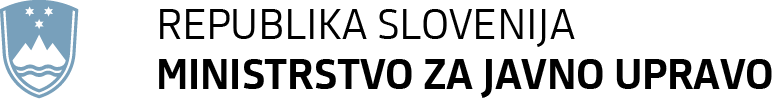 	F: 01 478 83 31	E: gp.mju@gov.si	www.mju.gov.siPriloga:Priloga 1: obrazložitevPriloga 2: predlog sklepa Vlade Republike SlovenijePRILOGA 1Ministrstvo za javno upravo (v nadaljevanju: MJU) je partner v konzorciju sedmih projektnih partnerjev iz Slovenije. Konzorcij je v okviru CEF mehanizma prijavil projekt »SI-PASS 2.0 – Integrating Slovenian e-services with national eIDAS node«  (v nadaljevanju: projekt SI-PASS 2.0) v trajanju 18 mesecev, ki je pridobil nepovratna sredstva v višini 75 %, 25 % pa krije vsak partner sam. Dodatno mora ministrstvo kriti tudi strošek DDV-ja, saj ta v okviru projekta ni upravičen.V okviru novega projekta SI-PASS 2.0 bi omogočili prilagoditev sistemov eUprava, JEP in eVEM/SPOT zahtevam eIDAS. Vsi navedeni sistemi imajo integrirano storitev spletne prijave in e-podpisa SI-PASS, vendar samo za uporabo nacionalnih e-identitet. V okviru projekta bodo našteti sistemi preko storitve SI-PASS integrirali še eIDAS vozlišče. Tako bodo do teh storitev dostopali tudi uporabniki iz drugih držav EU, kot to zahteva eIDAS. Sistema eUprava in JEP imata integrirano tudi storitev SI-PASS za e-podpisovanje. V okviru projekta bo eVEM/SPOT prilagodil svoje delovanje tudi na to funkcionalnost SI-PASS. MJU bo aktivnosti izvajal v skladu s pogodbo o dodelitvi sredstev št. INEA/CEF/ICT/A2019/1926191, UKREP 2019-SI-IA-0030 in pripadajočih dokumentov Annex 1 (Description of the Action) in Annex 2 (General Conditions).Ocenjena vrednost projekta (z upoštevanjem DDV upravičenca MJU)  znaša 686.922 EUR, pri čemer so upravičeni stroški za konzorcij partnerjev ocenjeni v višini 658.842 EUR; od tega je udeležba MJU v višini 212.020 EUR brez DDV oz. 240.100 EUR z neupravičenimi stroški. Pri dvoletnih CEF projektih je predvideno eno predfinanciranje v višini 50 % odobrenih 75 % financiranja projekta, preostanek do sorazmernega dela realiziranih upravičenih stroškov pa financer nakaže po zaključku projekta. Preostanek sredstev tako pričakujemo leta 2021. PRILOGA 2Na podlagi petega odstavka 31. člena Zakona o izvrševanju proračunov Republike Slovenije za leti 2020 in 2021 (Uradni list RS, Uradni list RS, št. 75/19) je Vlada Republike Slovenije na … seji dne …. sprejela naslednjiS K L E PV veljavni Načrt razvojnih programov 2020-2023 se v okviru Ministrstva za javno upravo na podlagi priložene tabele uvrsti nov projekt št. 3130-20-0019 z nazivom »Integracija slovenskih e-storitev (SI-PASS 2.0)«.   dr. Božo Predalič    GENERALNI SEKRETARPriloga: Obrazec 3 - uvrstitev novega projekta v načrt razvojnih programovSklep prejmejo:Ministrstvo za financeMinistrstvo za javno upravoMinistrstvo za izobraževanje, znanost in športŠtevilka: 3827-5/2019/25Številka: 3827-5/2019/25Številka: 3827-5/2019/25Številka: 3827-5/2019/25Številka: 3827-5/2019/25Številka: 3827-5/2019/25Številka: 3827-5/2019/25Številka: 3827-5/2019/25Številka: 3827-5/2019/25Številka: 3827-5/2019/25Številka: 3827-5/2019/25Ljubljana, 3. 4. 2020Ljubljana, 3. 4. 2020Ljubljana, 3. 4. 2020Ljubljana, 3. 4. 2020Ljubljana, 3. 4. 2020Ljubljana, 3. 4. 2020Ljubljana, 3. 4. 2020Ljubljana, 3. 4. 2020Ljubljana, 3. 4. 2020Ljubljana, 3. 4. 2020Ljubljana, 3. 4. 2020EVA: /EVA: /EVA: /EVA: /EVA: /EVA: /EVA: /EVA: /EVA: /EVA: /EVA: /GENERALNI SEKRETARIAT VLADE REPUBLIKE SLOVENIJEgp.gs@gov.siGENERALNI SEKRETARIAT VLADE REPUBLIKE SLOVENIJEgp.gs@gov.siGENERALNI SEKRETARIAT VLADE REPUBLIKE SLOVENIJEgp.gs@gov.siGENERALNI SEKRETARIAT VLADE REPUBLIKE SLOVENIJEgp.gs@gov.siGENERALNI SEKRETARIAT VLADE REPUBLIKE SLOVENIJEgp.gs@gov.siGENERALNI SEKRETARIAT VLADE REPUBLIKE SLOVENIJEgp.gs@gov.siGENERALNI SEKRETARIAT VLADE REPUBLIKE SLOVENIJEgp.gs@gov.siGENERALNI SEKRETARIAT VLADE REPUBLIKE SLOVENIJEgp.gs@gov.siGENERALNI SEKRETARIAT VLADE REPUBLIKE SLOVENIJEgp.gs@gov.siGENERALNI SEKRETARIAT VLADE REPUBLIKE SLOVENIJEgp.gs@gov.siGENERALNI SEKRETARIAT VLADE REPUBLIKE SLOVENIJEgp.gs@gov.siZADEVA: Predlog spremembe Načrta razvojnih programov 2020–2023 – predlog za obravnavoZADEVA: Predlog spremembe Načrta razvojnih programov 2020–2023 – predlog za obravnavoZADEVA: Predlog spremembe Načrta razvojnih programov 2020–2023 – predlog za obravnavoZADEVA: Predlog spremembe Načrta razvojnih programov 2020–2023 – predlog za obravnavoZADEVA: Predlog spremembe Načrta razvojnih programov 2020–2023 – predlog za obravnavoZADEVA: Predlog spremembe Načrta razvojnih programov 2020–2023 – predlog za obravnavoZADEVA: Predlog spremembe Načrta razvojnih programov 2020–2023 – predlog za obravnavoZADEVA: Predlog spremembe Načrta razvojnih programov 2020–2023 – predlog za obravnavoZADEVA: Predlog spremembe Načrta razvojnih programov 2020–2023 – predlog za obravnavoZADEVA: Predlog spremembe Načrta razvojnih programov 2020–2023 – predlog za obravnavoZADEVA: Predlog spremembe Načrta razvojnih programov 2020–2023 – predlog za obravnavoZADEVA: Predlog spremembe Načrta razvojnih programov 2020–2023 – predlog za obravnavoZADEVA: Predlog spremembe Načrta razvojnih programov 2020–2023 – predlog za obravnavoZADEVA: Predlog spremembe Načrta razvojnih programov 2020–2023 – predlog za obravnavoZADEVA: Predlog spremembe Načrta razvojnih programov 2020–2023 – predlog za obravnavo1. Predlog sklepov vlade:1. Predlog sklepov vlade:1. Predlog sklepov vlade:1. Predlog sklepov vlade:1. Predlog sklepov vlade:1. Predlog sklepov vlade:1. Predlog sklepov vlade:1. Predlog sklepov vlade:1. Predlog sklepov vlade:1. Predlog sklepov vlade:1. Predlog sklepov vlade:1. Predlog sklepov vlade:1. Predlog sklepov vlade:1. Predlog sklepov vlade:1. Predlog sklepov vlade:Na podlagi petega odstavka 31. člena Zakona o izvrševanju proračunov Republike Slovenije za leti 2020 in 2021 (Uradni list RS, Uradni list RS, št. 75/19) je Vlada Republike Slovenije na … seji dne …. sprejela naslednjiS K L E PV veljavni Načrt razvojnih programov 2020-2023 se v okviru Ministrstva za javno upravo na podlagi priložene tabele uvrsti nov projekt št. 3130-20-0019 z nazivom »Integracija slovenskih e-storitev (SI-PASS 2.0)«.   dr. Božo Predalič   GENERALNI SEKRETARSklep prejmejo:Ministrstvo za financeMinistrstvo za javno upravoMinistrstvo za izobraževanje, znanost in športNa podlagi petega odstavka 31. člena Zakona o izvrševanju proračunov Republike Slovenije za leti 2020 in 2021 (Uradni list RS, Uradni list RS, št. 75/19) je Vlada Republike Slovenije na … seji dne …. sprejela naslednjiS K L E PV veljavni Načrt razvojnih programov 2020-2023 se v okviru Ministrstva za javno upravo na podlagi priložene tabele uvrsti nov projekt št. 3130-20-0019 z nazivom »Integracija slovenskih e-storitev (SI-PASS 2.0)«.   dr. Božo Predalič   GENERALNI SEKRETARSklep prejmejo:Ministrstvo za financeMinistrstvo za javno upravoMinistrstvo za izobraževanje, znanost in športNa podlagi petega odstavka 31. člena Zakona o izvrševanju proračunov Republike Slovenije za leti 2020 in 2021 (Uradni list RS, Uradni list RS, št. 75/19) je Vlada Republike Slovenije na … seji dne …. sprejela naslednjiS K L E PV veljavni Načrt razvojnih programov 2020-2023 se v okviru Ministrstva za javno upravo na podlagi priložene tabele uvrsti nov projekt št. 3130-20-0019 z nazivom »Integracija slovenskih e-storitev (SI-PASS 2.0)«.   dr. Božo Predalič   GENERALNI SEKRETARSklep prejmejo:Ministrstvo za financeMinistrstvo za javno upravoMinistrstvo za izobraževanje, znanost in športNa podlagi petega odstavka 31. člena Zakona o izvrševanju proračunov Republike Slovenije za leti 2020 in 2021 (Uradni list RS, Uradni list RS, št. 75/19) je Vlada Republike Slovenije na … seji dne …. sprejela naslednjiS K L E PV veljavni Načrt razvojnih programov 2020-2023 se v okviru Ministrstva za javno upravo na podlagi priložene tabele uvrsti nov projekt št. 3130-20-0019 z nazivom »Integracija slovenskih e-storitev (SI-PASS 2.0)«.   dr. Božo Predalič   GENERALNI SEKRETARSklep prejmejo:Ministrstvo za financeMinistrstvo za javno upravoMinistrstvo za izobraževanje, znanost in športNa podlagi petega odstavka 31. člena Zakona o izvrševanju proračunov Republike Slovenije za leti 2020 in 2021 (Uradni list RS, Uradni list RS, št. 75/19) je Vlada Republike Slovenije na … seji dne …. sprejela naslednjiS K L E PV veljavni Načrt razvojnih programov 2020-2023 se v okviru Ministrstva za javno upravo na podlagi priložene tabele uvrsti nov projekt št. 3130-20-0019 z nazivom »Integracija slovenskih e-storitev (SI-PASS 2.0)«.   dr. Božo Predalič   GENERALNI SEKRETARSklep prejmejo:Ministrstvo za financeMinistrstvo za javno upravoMinistrstvo za izobraževanje, znanost in športNa podlagi petega odstavka 31. člena Zakona o izvrševanju proračunov Republike Slovenije za leti 2020 in 2021 (Uradni list RS, Uradni list RS, št. 75/19) je Vlada Republike Slovenije na … seji dne …. sprejela naslednjiS K L E PV veljavni Načrt razvojnih programov 2020-2023 se v okviru Ministrstva za javno upravo na podlagi priložene tabele uvrsti nov projekt št. 3130-20-0019 z nazivom »Integracija slovenskih e-storitev (SI-PASS 2.0)«.   dr. Božo Predalič   GENERALNI SEKRETARSklep prejmejo:Ministrstvo za financeMinistrstvo za javno upravoMinistrstvo za izobraževanje, znanost in športNa podlagi petega odstavka 31. člena Zakona o izvrševanju proračunov Republike Slovenije za leti 2020 in 2021 (Uradni list RS, Uradni list RS, št. 75/19) je Vlada Republike Slovenije na … seji dne …. sprejela naslednjiS K L E PV veljavni Načrt razvojnih programov 2020-2023 se v okviru Ministrstva za javno upravo na podlagi priložene tabele uvrsti nov projekt št. 3130-20-0019 z nazivom »Integracija slovenskih e-storitev (SI-PASS 2.0)«.   dr. Božo Predalič   GENERALNI SEKRETARSklep prejmejo:Ministrstvo za financeMinistrstvo za javno upravoMinistrstvo za izobraževanje, znanost in športNa podlagi petega odstavka 31. člena Zakona o izvrševanju proračunov Republike Slovenije za leti 2020 in 2021 (Uradni list RS, Uradni list RS, št. 75/19) je Vlada Republike Slovenije na … seji dne …. sprejela naslednjiS K L E PV veljavni Načrt razvojnih programov 2020-2023 se v okviru Ministrstva za javno upravo na podlagi priložene tabele uvrsti nov projekt št. 3130-20-0019 z nazivom »Integracija slovenskih e-storitev (SI-PASS 2.0)«.   dr. Božo Predalič   GENERALNI SEKRETARSklep prejmejo:Ministrstvo za financeMinistrstvo za javno upravoMinistrstvo za izobraževanje, znanost in športNa podlagi petega odstavka 31. člena Zakona o izvrševanju proračunov Republike Slovenije za leti 2020 in 2021 (Uradni list RS, Uradni list RS, št. 75/19) je Vlada Republike Slovenije na … seji dne …. sprejela naslednjiS K L E PV veljavni Načrt razvojnih programov 2020-2023 se v okviru Ministrstva za javno upravo na podlagi priložene tabele uvrsti nov projekt št. 3130-20-0019 z nazivom »Integracija slovenskih e-storitev (SI-PASS 2.0)«.   dr. Božo Predalič   GENERALNI SEKRETARSklep prejmejo:Ministrstvo za financeMinistrstvo za javno upravoMinistrstvo za izobraževanje, znanost in športNa podlagi petega odstavka 31. člena Zakona o izvrševanju proračunov Republike Slovenije za leti 2020 in 2021 (Uradni list RS, Uradni list RS, št. 75/19) je Vlada Republike Slovenije na … seji dne …. sprejela naslednjiS K L E PV veljavni Načrt razvojnih programov 2020-2023 se v okviru Ministrstva za javno upravo na podlagi priložene tabele uvrsti nov projekt št. 3130-20-0019 z nazivom »Integracija slovenskih e-storitev (SI-PASS 2.0)«.   dr. Božo Predalič   GENERALNI SEKRETARSklep prejmejo:Ministrstvo za financeMinistrstvo za javno upravoMinistrstvo za izobraževanje, znanost in športNa podlagi petega odstavka 31. člena Zakona o izvrševanju proračunov Republike Slovenije za leti 2020 in 2021 (Uradni list RS, Uradni list RS, št. 75/19) je Vlada Republike Slovenije na … seji dne …. sprejela naslednjiS K L E PV veljavni Načrt razvojnih programov 2020-2023 se v okviru Ministrstva za javno upravo na podlagi priložene tabele uvrsti nov projekt št. 3130-20-0019 z nazivom »Integracija slovenskih e-storitev (SI-PASS 2.0)«.   dr. Božo Predalič   GENERALNI SEKRETARSklep prejmejo:Ministrstvo za financeMinistrstvo za javno upravoMinistrstvo za izobraževanje, znanost in športNa podlagi petega odstavka 31. člena Zakona o izvrševanju proračunov Republike Slovenije za leti 2020 in 2021 (Uradni list RS, Uradni list RS, št. 75/19) je Vlada Republike Slovenije na … seji dne …. sprejela naslednjiS K L E PV veljavni Načrt razvojnih programov 2020-2023 se v okviru Ministrstva za javno upravo na podlagi priložene tabele uvrsti nov projekt št. 3130-20-0019 z nazivom »Integracija slovenskih e-storitev (SI-PASS 2.0)«.   dr. Božo Predalič   GENERALNI SEKRETARSklep prejmejo:Ministrstvo za financeMinistrstvo za javno upravoMinistrstvo za izobraževanje, znanost in športNa podlagi petega odstavka 31. člena Zakona o izvrševanju proračunov Republike Slovenije za leti 2020 in 2021 (Uradni list RS, Uradni list RS, št. 75/19) je Vlada Republike Slovenije na … seji dne …. sprejela naslednjiS K L E PV veljavni Načrt razvojnih programov 2020-2023 se v okviru Ministrstva za javno upravo na podlagi priložene tabele uvrsti nov projekt št. 3130-20-0019 z nazivom »Integracija slovenskih e-storitev (SI-PASS 2.0)«.   dr. Božo Predalič   GENERALNI SEKRETARSklep prejmejo:Ministrstvo za financeMinistrstvo za javno upravoMinistrstvo za izobraževanje, znanost in športNa podlagi petega odstavka 31. člena Zakona o izvrševanju proračunov Republike Slovenije za leti 2020 in 2021 (Uradni list RS, Uradni list RS, št. 75/19) je Vlada Republike Slovenije na … seji dne …. sprejela naslednjiS K L E PV veljavni Načrt razvojnih programov 2020-2023 se v okviru Ministrstva za javno upravo na podlagi priložene tabele uvrsti nov projekt št. 3130-20-0019 z nazivom »Integracija slovenskih e-storitev (SI-PASS 2.0)«.   dr. Božo Predalič   GENERALNI SEKRETARSklep prejmejo:Ministrstvo za financeMinistrstvo za javno upravoMinistrstvo za izobraževanje, znanost in športNa podlagi petega odstavka 31. člena Zakona o izvrševanju proračunov Republike Slovenije za leti 2020 in 2021 (Uradni list RS, Uradni list RS, št. 75/19) je Vlada Republike Slovenije na … seji dne …. sprejela naslednjiS K L E PV veljavni Načrt razvojnih programov 2020-2023 se v okviru Ministrstva za javno upravo na podlagi priložene tabele uvrsti nov projekt št. 3130-20-0019 z nazivom »Integracija slovenskih e-storitev (SI-PASS 2.0)«.   dr. Božo Predalič   GENERALNI SEKRETARSklep prejmejo:Ministrstvo za financeMinistrstvo za javno upravoMinistrstvo za izobraževanje, znanost in šport2. Predlog za obravnavo predloga zakona po nujnem ali skrajšanem postopku v državnem zboru z obrazložitvijo razlogov:2. Predlog za obravnavo predloga zakona po nujnem ali skrajšanem postopku v državnem zboru z obrazložitvijo razlogov:2. Predlog za obravnavo predloga zakona po nujnem ali skrajšanem postopku v državnem zboru z obrazložitvijo razlogov:2. Predlog za obravnavo predloga zakona po nujnem ali skrajšanem postopku v državnem zboru z obrazložitvijo razlogov:2. Predlog za obravnavo predloga zakona po nujnem ali skrajšanem postopku v državnem zboru z obrazložitvijo razlogov:2. Predlog za obravnavo predloga zakona po nujnem ali skrajšanem postopku v državnem zboru z obrazložitvijo razlogov:2. Predlog za obravnavo predloga zakona po nujnem ali skrajšanem postopku v državnem zboru z obrazložitvijo razlogov:2. Predlog za obravnavo predloga zakona po nujnem ali skrajšanem postopku v državnem zboru z obrazložitvijo razlogov:2. Predlog za obravnavo predloga zakona po nujnem ali skrajšanem postopku v državnem zboru z obrazložitvijo razlogov:2. Predlog za obravnavo predloga zakona po nujnem ali skrajšanem postopku v državnem zboru z obrazložitvijo razlogov:2. Predlog za obravnavo predloga zakona po nujnem ali skrajšanem postopku v državnem zboru z obrazložitvijo razlogov:2. Predlog za obravnavo predloga zakona po nujnem ali skrajšanem postopku v državnem zboru z obrazložitvijo razlogov:2. Predlog za obravnavo predloga zakona po nujnem ali skrajšanem postopku v državnem zboru z obrazložitvijo razlogov:2. Predlog za obravnavo predloga zakona po nujnem ali skrajšanem postopku v državnem zboru z obrazložitvijo razlogov:2. Predlog za obravnavo predloga zakona po nujnem ali skrajšanem postopku v državnem zboru z obrazložitvijo razlogov:///////////////3.a Osebe, odgovorne za strokovno pripravo in usklajenost gradiva:3.a Osebe, odgovorne za strokovno pripravo in usklajenost gradiva:3.a Osebe, odgovorne za strokovno pripravo in usklajenost gradiva:3.a Osebe, odgovorne za strokovno pripravo in usklajenost gradiva:3.a Osebe, odgovorne za strokovno pripravo in usklajenost gradiva:3.a Osebe, odgovorne za strokovno pripravo in usklajenost gradiva:3.a Osebe, odgovorne za strokovno pripravo in usklajenost gradiva:3.a Osebe, odgovorne za strokovno pripravo in usklajenost gradiva:3.a Osebe, odgovorne za strokovno pripravo in usklajenost gradiva:3.a Osebe, odgovorne za strokovno pripravo in usklajenost gradiva:3.a Osebe, odgovorne za strokovno pripravo in usklajenost gradiva:3.a Osebe, odgovorne za strokovno pripravo in usklajenost gradiva:3.a Osebe, odgovorne za strokovno pripravo in usklajenost gradiva:3.a Osebe, odgovorne za strokovno pripravo in usklajenost gradiva:3.a Osebe, odgovorne za strokovno pripravo in usklajenost gradiva:mag. Miha Krišelj, v. d. generalnega direktorja Direktorata za informacijsko družbo in informatikoDomen Trost, višji svetovalec, Sektor za ekonomiko poslovanja, Direktorat za informacijsko družbo in informatikomag. Miha Krišelj, v. d. generalnega direktorja Direktorata za informacijsko družbo in informatikoDomen Trost, višji svetovalec, Sektor za ekonomiko poslovanja, Direktorat za informacijsko družbo in informatikomag. Miha Krišelj, v. d. generalnega direktorja Direktorata za informacijsko družbo in informatikoDomen Trost, višji svetovalec, Sektor za ekonomiko poslovanja, Direktorat za informacijsko družbo in informatikomag. Miha Krišelj, v. d. generalnega direktorja Direktorata za informacijsko družbo in informatikoDomen Trost, višji svetovalec, Sektor za ekonomiko poslovanja, Direktorat za informacijsko družbo in informatikomag. Miha Krišelj, v. d. generalnega direktorja Direktorata za informacijsko družbo in informatikoDomen Trost, višji svetovalec, Sektor za ekonomiko poslovanja, Direktorat za informacijsko družbo in informatikomag. Miha Krišelj, v. d. generalnega direktorja Direktorata za informacijsko družbo in informatikoDomen Trost, višji svetovalec, Sektor za ekonomiko poslovanja, Direktorat za informacijsko družbo in informatikomag. Miha Krišelj, v. d. generalnega direktorja Direktorata za informacijsko družbo in informatikoDomen Trost, višji svetovalec, Sektor za ekonomiko poslovanja, Direktorat za informacijsko družbo in informatikomag. Miha Krišelj, v. d. generalnega direktorja Direktorata za informacijsko družbo in informatikoDomen Trost, višji svetovalec, Sektor za ekonomiko poslovanja, Direktorat za informacijsko družbo in informatikomag. Miha Krišelj, v. d. generalnega direktorja Direktorata za informacijsko družbo in informatikoDomen Trost, višji svetovalec, Sektor za ekonomiko poslovanja, Direktorat za informacijsko družbo in informatikomag. Miha Krišelj, v. d. generalnega direktorja Direktorata za informacijsko družbo in informatikoDomen Trost, višji svetovalec, Sektor za ekonomiko poslovanja, Direktorat za informacijsko družbo in informatikomag. Miha Krišelj, v. d. generalnega direktorja Direktorata za informacijsko družbo in informatikoDomen Trost, višji svetovalec, Sektor za ekonomiko poslovanja, Direktorat za informacijsko družbo in informatikomag. Miha Krišelj, v. d. generalnega direktorja Direktorata za informacijsko družbo in informatikoDomen Trost, višji svetovalec, Sektor za ekonomiko poslovanja, Direktorat za informacijsko družbo in informatikomag. Miha Krišelj, v. d. generalnega direktorja Direktorata za informacijsko družbo in informatikoDomen Trost, višji svetovalec, Sektor za ekonomiko poslovanja, Direktorat za informacijsko družbo in informatikomag. Miha Krišelj, v. d. generalnega direktorja Direktorata za informacijsko družbo in informatikoDomen Trost, višji svetovalec, Sektor za ekonomiko poslovanja, Direktorat za informacijsko družbo in informatikomag. Miha Krišelj, v. d. generalnega direktorja Direktorata za informacijsko družbo in informatikoDomen Trost, višji svetovalec, Sektor za ekonomiko poslovanja, Direktorat za informacijsko družbo in informatiko3.b Zunanji strokovnjaki, ki so sodelovali pri pripravi dela ali celotnega gradiva:3.b Zunanji strokovnjaki, ki so sodelovali pri pripravi dela ali celotnega gradiva:3.b Zunanji strokovnjaki, ki so sodelovali pri pripravi dela ali celotnega gradiva:3.b Zunanji strokovnjaki, ki so sodelovali pri pripravi dela ali celotnega gradiva:3.b Zunanji strokovnjaki, ki so sodelovali pri pripravi dela ali celotnega gradiva:3.b Zunanji strokovnjaki, ki so sodelovali pri pripravi dela ali celotnega gradiva:3.b Zunanji strokovnjaki, ki so sodelovali pri pripravi dela ali celotnega gradiva:3.b Zunanji strokovnjaki, ki so sodelovali pri pripravi dela ali celotnega gradiva:3.b Zunanji strokovnjaki, ki so sodelovali pri pripravi dela ali celotnega gradiva:3.b Zunanji strokovnjaki, ki so sodelovali pri pripravi dela ali celotnega gradiva:3.b Zunanji strokovnjaki, ki so sodelovali pri pripravi dela ali celotnega gradiva:3.b Zunanji strokovnjaki, ki so sodelovali pri pripravi dela ali celotnega gradiva:3.b Zunanji strokovnjaki, ki so sodelovali pri pripravi dela ali celotnega gradiva:3.b Zunanji strokovnjaki, ki so sodelovali pri pripravi dela ali celotnega gradiva:3.b Zunanji strokovnjaki, ki so sodelovali pri pripravi dela ali celotnega gradiva:(Navedite osebno ime zunanjega strokovnjaka ali firmo in naslov pravne osebe, ki je sodelovala pri pripravi predloga predpisa ali splošnega akta za izvrševanje javnih pooblastil.(Navedite s tem povezane stroške, ki bremenijo javnofinančna sredstva ali navedite, da sodelovanje strokovnjaka ni povezano z javnofinančnimi izdatki.)(Navedite osebno ime zunanjega strokovnjaka ali firmo in naslov pravne osebe, ki je sodelovala pri pripravi predloga predpisa ali splošnega akta za izvrševanje javnih pooblastil.(Navedite s tem povezane stroške, ki bremenijo javnofinančna sredstva ali navedite, da sodelovanje strokovnjaka ni povezano z javnofinančnimi izdatki.)(Navedite osebno ime zunanjega strokovnjaka ali firmo in naslov pravne osebe, ki je sodelovala pri pripravi predloga predpisa ali splošnega akta za izvrševanje javnih pooblastil.(Navedite s tem povezane stroške, ki bremenijo javnofinančna sredstva ali navedite, da sodelovanje strokovnjaka ni povezano z javnofinančnimi izdatki.)(Navedite osebno ime zunanjega strokovnjaka ali firmo in naslov pravne osebe, ki je sodelovala pri pripravi predloga predpisa ali splošnega akta za izvrševanje javnih pooblastil.(Navedite s tem povezane stroške, ki bremenijo javnofinančna sredstva ali navedite, da sodelovanje strokovnjaka ni povezano z javnofinančnimi izdatki.)(Navedite osebno ime zunanjega strokovnjaka ali firmo in naslov pravne osebe, ki je sodelovala pri pripravi predloga predpisa ali splošnega akta za izvrševanje javnih pooblastil.(Navedite s tem povezane stroške, ki bremenijo javnofinančna sredstva ali navedite, da sodelovanje strokovnjaka ni povezano z javnofinančnimi izdatki.)(Navedite osebno ime zunanjega strokovnjaka ali firmo in naslov pravne osebe, ki je sodelovala pri pripravi predloga predpisa ali splošnega akta za izvrševanje javnih pooblastil.(Navedite s tem povezane stroške, ki bremenijo javnofinančna sredstva ali navedite, da sodelovanje strokovnjaka ni povezano z javnofinančnimi izdatki.)(Navedite osebno ime zunanjega strokovnjaka ali firmo in naslov pravne osebe, ki je sodelovala pri pripravi predloga predpisa ali splošnega akta za izvrševanje javnih pooblastil.(Navedite s tem povezane stroške, ki bremenijo javnofinančna sredstva ali navedite, da sodelovanje strokovnjaka ni povezano z javnofinančnimi izdatki.)(Navedite osebno ime zunanjega strokovnjaka ali firmo in naslov pravne osebe, ki je sodelovala pri pripravi predloga predpisa ali splošnega akta za izvrševanje javnih pooblastil.(Navedite s tem povezane stroške, ki bremenijo javnofinančna sredstva ali navedite, da sodelovanje strokovnjaka ni povezano z javnofinančnimi izdatki.)(Navedite osebno ime zunanjega strokovnjaka ali firmo in naslov pravne osebe, ki je sodelovala pri pripravi predloga predpisa ali splošnega akta za izvrševanje javnih pooblastil.(Navedite s tem povezane stroške, ki bremenijo javnofinančna sredstva ali navedite, da sodelovanje strokovnjaka ni povezano z javnofinančnimi izdatki.)(Navedite osebno ime zunanjega strokovnjaka ali firmo in naslov pravne osebe, ki je sodelovala pri pripravi predloga predpisa ali splošnega akta za izvrševanje javnih pooblastil.(Navedite s tem povezane stroške, ki bremenijo javnofinančna sredstva ali navedite, da sodelovanje strokovnjaka ni povezano z javnofinančnimi izdatki.)(Navedite osebno ime zunanjega strokovnjaka ali firmo in naslov pravne osebe, ki je sodelovala pri pripravi predloga predpisa ali splošnega akta za izvrševanje javnih pooblastil.(Navedite s tem povezane stroške, ki bremenijo javnofinančna sredstva ali navedite, da sodelovanje strokovnjaka ni povezano z javnofinančnimi izdatki.)(Navedite osebno ime zunanjega strokovnjaka ali firmo in naslov pravne osebe, ki je sodelovala pri pripravi predloga predpisa ali splošnega akta za izvrševanje javnih pooblastil.(Navedite s tem povezane stroške, ki bremenijo javnofinančna sredstva ali navedite, da sodelovanje strokovnjaka ni povezano z javnofinančnimi izdatki.)(Navedite osebno ime zunanjega strokovnjaka ali firmo in naslov pravne osebe, ki je sodelovala pri pripravi predloga predpisa ali splošnega akta za izvrševanje javnih pooblastil.(Navedite s tem povezane stroške, ki bremenijo javnofinančna sredstva ali navedite, da sodelovanje strokovnjaka ni povezano z javnofinančnimi izdatki.)(Navedite osebno ime zunanjega strokovnjaka ali firmo in naslov pravne osebe, ki je sodelovala pri pripravi predloga predpisa ali splošnega akta za izvrševanje javnih pooblastil.(Navedite s tem povezane stroške, ki bremenijo javnofinančna sredstva ali navedite, da sodelovanje strokovnjaka ni povezano z javnofinančnimi izdatki.)(Navedite osebno ime zunanjega strokovnjaka ali firmo in naslov pravne osebe, ki je sodelovala pri pripravi predloga predpisa ali splošnega akta za izvrševanje javnih pooblastil.(Navedite s tem povezane stroške, ki bremenijo javnofinančna sredstva ali navedite, da sodelovanje strokovnjaka ni povezano z javnofinančnimi izdatki.)4. Predstavniki vlade, ki bodo sodelovali pri delu državnega zbora:4. Predstavniki vlade, ki bodo sodelovali pri delu državnega zbora:4. Predstavniki vlade, ki bodo sodelovali pri delu državnega zbora:4. Predstavniki vlade, ki bodo sodelovali pri delu državnega zbora:4. Predstavniki vlade, ki bodo sodelovali pri delu državnega zbora:4. Predstavniki vlade, ki bodo sodelovali pri delu državnega zbora:4. Predstavniki vlade, ki bodo sodelovali pri delu državnega zbora:4. Predstavniki vlade, ki bodo sodelovali pri delu državnega zbora:4. Predstavniki vlade, ki bodo sodelovali pri delu državnega zbora:4. Predstavniki vlade, ki bodo sodelovali pri delu državnega zbora:4. Predstavniki vlade, ki bodo sodelovali pri delu državnega zbora:4. Predstavniki vlade, ki bodo sodelovali pri delu državnega zbora:4. Predstavniki vlade, ki bodo sodelovali pri delu državnega zbora:4. Predstavniki vlade, ki bodo sodelovali pri delu državnega zbora:4. Predstavniki vlade, ki bodo sodelovali pri delu državnega zbora:(Navedite imena in priimke ter funkcije ali nazive.)(Navedite imena in priimke ter funkcije ali nazive.)(Navedite imena in priimke ter funkcije ali nazive.)(Navedite imena in priimke ter funkcije ali nazive.)(Navedite imena in priimke ter funkcije ali nazive.)(Navedite imena in priimke ter funkcije ali nazive.)(Navedite imena in priimke ter funkcije ali nazive.)(Navedite imena in priimke ter funkcije ali nazive.)(Navedite imena in priimke ter funkcije ali nazive.)(Navedite imena in priimke ter funkcije ali nazive.)(Navedite imena in priimke ter funkcije ali nazive.)(Navedite imena in priimke ter funkcije ali nazive.)(Navedite imena in priimke ter funkcije ali nazive.)(Navedite imena in priimke ter funkcije ali nazive.)(Navedite imena in priimke ter funkcije ali nazive.)5. Kratek povzetek gradiva:5. Kratek povzetek gradiva:5. Kratek povzetek gradiva:5. Kratek povzetek gradiva:5. Kratek povzetek gradiva:5. Kratek povzetek gradiva:5. Kratek povzetek gradiva:5. Kratek povzetek gradiva:5. Kratek povzetek gradiva:5. Kratek povzetek gradiva:5. Kratek povzetek gradiva:5. Kratek povzetek gradiva:5. Kratek povzetek gradiva:5. Kratek povzetek gradiva:5. Kratek povzetek gradiva:Predlagana sprememba veljavnega Načrta razvojnih programov 2020-2023 je v skladu s petim odstavkom 31. člena Zakon o izvrševanju proračunov Republike Slovenije za leti 2020 in 2021 (Uradni list RS, št. 75/19).V okviru novega projekta SI-PASS 2.0 bi omogočili prilagoditev sistemov eUprava, JEP in eVEM/SPOT zahtevam eIDAS. Vsi navedeni sistemi imajo integrirano storitev spletne prijave in e-podpisa SI-PASS, vendar samo za uporabo nacionalnih e-identitet. V okviru projekta bodo našteti sistemi preko storitve SI-PASS integrirali še eIDAS vozlišče. Tako bodo do teh storitev dostopali tudi uporabniki iz drugih držav EU, kot to zahteva eIDAS. Sistema eUprava in JEP imata integrirano tudi storitev SI-PASS za e-podpisovanje. V okviru projekta bo eVEM/SPOT prilagodil svoje delovanje tudi na to funkcionalnost SI-PASS. Ocenjena vrednost projekta (z upoštevanjem DDV upravičenca MJU) znaša 686.922 EUR, pri čemer so upravičeni stroški za konzorcij partnerjev ocenjeni v višini 658.842 EUR; od tega je udeležba MJU v višini 212.020 EUR brez DDV oz. 240.100 EUR z neupravičenimi stroški. Projekt sofinancira Instrument za povezovanje Evrope (CEF) v višini 75 % odobrene udeležbe (159.015 EUR), 25 % pa zagotovi Ministrstvo za javno upravo (53.005 EUR). Dodatno mora ministrstvo kriti tudi strošek DDV-ja, saj ta v okviru projekta ni upravičen. DDV se obračuna na storitve zunanjega izvajanja ter ostale neposredne stroške projekta. Ocenjujemo ga v višini 28.080 EUR. V projekt je vključenih sedem partnerjev iz Slovenije. Začetek projekta je določen s pogodbo o financiranju št. INEA/CEF/ICT/A2019/1926191, ukrep 2019-SI-IA-0030 z začetkom 1. 11. 2019.Predlagana sprememba veljavnega Načrta razvojnih programov 2020-2023 je v skladu s petim odstavkom 31. člena Zakon o izvrševanju proračunov Republike Slovenije za leti 2020 in 2021 (Uradni list RS, št. 75/19).V okviru novega projekta SI-PASS 2.0 bi omogočili prilagoditev sistemov eUprava, JEP in eVEM/SPOT zahtevam eIDAS. Vsi navedeni sistemi imajo integrirano storitev spletne prijave in e-podpisa SI-PASS, vendar samo za uporabo nacionalnih e-identitet. V okviru projekta bodo našteti sistemi preko storitve SI-PASS integrirali še eIDAS vozlišče. Tako bodo do teh storitev dostopali tudi uporabniki iz drugih držav EU, kot to zahteva eIDAS. Sistema eUprava in JEP imata integrirano tudi storitev SI-PASS za e-podpisovanje. V okviru projekta bo eVEM/SPOT prilagodil svoje delovanje tudi na to funkcionalnost SI-PASS. Ocenjena vrednost projekta (z upoštevanjem DDV upravičenca MJU) znaša 686.922 EUR, pri čemer so upravičeni stroški za konzorcij partnerjev ocenjeni v višini 658.842 EUR; od tega je udeležba MJU v višini 212.020 EUR brez DDV oz. 240.100 EUR z neupravičenimi stroški. Projekt sofinancira Instrument za povezovanje Evrope (CEF) v višini 75 % odobrene udeležbe (159.015 EUR), 25 % pa zagotovi Ministrstvo za javno upravo (53.005 EUR). Dodatno mora ministrstvo kriti tudi strošek DDV-ja, saj ta v okviru projekta ni upravičen. DDV se obračuna na storitve zunanjega izvajanja ter ostale neposredne stroške projekta. Ocenjujemo ga v višini 28.080 EUR. V projekt je vključenih sedem partnerjev iz Slovenije. Začetek projekta je določen s pogodbo o financiranju št. INEA/CEF/ICT/A2019/1926191, ukrep 2019-SI-IA-0030 z začetkom 1. 11. 2019.Predlagana sprememba veljavnega Načrta razvojnih programov 2020-2023 je v skladu s petim odstavkom 31. člena Zakon o izvrševanju proračunov Republike Slovenije za leti 2020 in 2021 (Uradni list RS, št. 75/19).V okviru novega projekta SI-PASS 2.0 bi omogočili prilagoditev sistemov eUprava, JEP in eVEM/SPOT zahtevam eIDAS. Vsi navedeni sistemi imajo integrirano storitev spletne prijave in e-podpisa SI-PASS, vendar samo za uporabo nacionalnih e-identitet. V okviru projekta bodo našteti sistemi preko storitve SI-PASS integrirali še eIDAS vozlišče. Tako bodo do teh storitev dostopali tudi uporabniki iz drugih držav EU, kot to zahteva eIDAS. Sistema eUprava in JEP imata integrirano tudi storitev SI-PASS za e-podpisovanje. V okviru projekta bo eVEM/SPOT prilagodil svoje delovanje tudi na to funkcionalnost SI-PASS. Ocenjena vrednost projekta (z upoštevanjem DDV upravičenca MJU) znaša 686.922 EUR, pri čemer so upravičeni stroški za konzorcij partnerjev ocenjeni v višini 658.842 EUR; od tega je udeležba MJU v višini 212.020 EUR brez DDV oz. 240.100 EUR z neupravičenimi stroški. Projekt sofinancira Instrument za povezovanje Evrope (CEF) v višini 75 % odobrene udeležbe (159.015 EUR), 25 % pa zagotovi Ministrstvo za javno upravo (53.005 EUR). Dodatno mora ministrstvo kriti tudi strošek DDV-ja, saj ta v okviru projekta ni upravičen. DDV se obračuna na storitve zunanjega izvajanja ter ostale neposredne stroške projekta. Ocenjujemo ga v višini 28.080 EUR. V projekt je vključenih sedem partnerjev iz Slovenije. Začetek projekta je določen s pogodbo o financiranju št. INEA/CEF/ICT/A2019/1926191, ukrep 2019-SI-IA-0030 z začetkom 1. 11. 2019.Predlagana sprememba veljavnega Načrta razvojnih programov 2020-2023 je v skladu s petim odstavkom 31. člena Zakon o izvrševanju proračunov Republike Slovenije za leti 2020 in 2021 (Uradni list RS, št. 75/19).V okviru novega projekta SI-PASS 2.0 bi omogočili prilagoditev sistemov eUprava, JEP in eVEM/SPOT zahtevam eIDAS. Vsi navedeni sistemi imajo integrirano storitev spletne prijave in e-podpisa SI-PASS, vendar samo za uporabo nacionalnih e-identitet. V okviru projekta bodo našteti sistemi preko storitve SI-PASS integrirali še eIDAS vozlišče. Tako bodo do teh storitev dostopali tudi uporabniki iz drugih držav EU, kot to zahteva eIDAS. Sistema eUprava in JEP imata integrirano tudi storitev SI-PASS za e-podpisovanje. V okviru projekta bo eVEM/SPOT prilagodil svoje delovanje tudi na to funkcionalnost SI-PASS. Ocenjena vrednost projekta (z upoštevanjem DDV upravičenca MJU) znaša 686.922 EUR, pri čemer so upravičeni stroški za konzorcij partnerjev ocenjeni v višini 658.842 EUR; od tega je udeležba MJU v višini 212.020 EUR brez DDV oz. 240.100 EUR z neupravičenimi stroški. Projekt sofinancira Instrument za povezovanje Evrope (CEF) v višini 75 % odobrene udeležbe (159.015 EUR), 25 % pa zagotovi Ministrstvo za javno upravo (53.005 EUR). Dodatno mora ministrstvo kriti tudi strošek DDV-ja, saj ta v okviru projekta ni upravičen. DDV se obračuna na storitve zunanjega izvajanja ter ostale neposredne stroške projekta. Ocenjujemo ga v višini 28.080 EUR. V projekt je vključenih sedem partnerjev iz Slovenije. Začetek projekta je določen s pogodbo o financiranju št. INEA/CEF/ICT/A2019/1926191, ukrep 2019-SI-IA-0030 z začetkom 1. 11. 2019.Predlagana sprememba veljavnega Načrta razvojnih programov 2020-2023 je v skladu s petim odstavkom 31. člena Zakon o izvrševanju proračunov Republike Slovenije za leti 2020 in 2021 (Uradni list RS, št. 75/19).V okviru novega projekta SI-PASS 2.0 bi omogočili prilagoditev sistemov eUprava, JEP in eVEM/SPOT zahtevam eIDAS. Vsi navedeni sistemi imajo integrirano storitev spletne prijave in e-podpisa SI-PASS, vendar samo za uporabo nacionalnih e-identitet. V okviru projekta bodo našteti sistemi preko storitve SI-PASS integrirali še eIDAS vozlišče. Tako bodo do teh storitev dostopali tudi uporabniki iz drugih držav EU, kot to zahteva eIDAS. Sistema eUprava in JEP imata integrirano tudi storitev SI-PASS za e-podpisovanje. V okviru projekta bo eVEM/SPOT prilagodil svoje delovanje tudi na to funkcionalnost SI-PASS. Ocenjena vrednost projekta (z upoštevanjem DDV upravičenca MJU) znaša 686.922 EUR, pri čemer so upravičeni stroški za konzorcij partnerjev ocenjeni v višini 658.842 EUR; od tega je udeležba MJU v višini 212.020 EUR brez DDV oz. 240.100 EUR z neupravičenimi stroški. Projekt sofinancira Instrument za povezovanje Evrope (CEF) v višini 75 % odobrene udeležbe (159.015 EUR), 25 % pa zagotovi Ministrstvo za javno upravo (53.005 EUR). Dodatno mora ministrstvo kriti tudi strošek DDV-ja, saj ta v okviru projekta ni upravičen. DDV se obračuna na storitve zunanjega izvajanja ter ostale neposredne stroške projekta. Ocenjujemo ga v višini 28.080 EUR. V projekt je vključenih sedem partnerjev iz Slovenije. Začetek projekta je določen s pogodbo o financiranju št. INEA/CEF/ICT/A2019/1926191, ukrep 2019-SI-IA-0030 z začetkom 1. 11. 2019.Predlagana sprememba veljavnega Načrta razvojnih programov 2020-2023 je v skladu s petim odstavkom 31. člena Zakon o izvrševanju proračunov Republike Slovenije za leti 2020 in 2021 (Uradni list RS, št. 75/19).V okviru novega projekta SI-PASS 2.0 bi omogočili prilagoditev sistemov eUprava, JEP in eVEM/SPOT zahtevam eIDAS. Vsi navedeni sistemi imajo integrirano storitev spletne prijave in e-podpisa SI-PASS, vendar samo za uporabo nacionalnih e-identitet. V okviru projekta bodo našteti sistemi preko storitve SI-PASS integrirali še eIDAS vozlišče. Tako bodo do teh storitev dostopali tudi uporabniki iz drugih držav EU, kot to zahteva eIDAS. Sistema eUprava in JEP imata integrirano tudi storitev SI-PASS za e-podpisovanje. V okviru projekta bo eVEM/SPOT prilagodil svoje delovanje tudi na to funkcionalnost SI-PASS. Ocenjena vrednost projekta (z upoštevanjem DDV upravičenca MJU) znaša 686.922 EUR, pri čemer so upravičeni stroški za konzorcij partnerjev ocenjeni v višini 658.842 EUR; od tega je udeležba MJU v višini 212.020 EUR brez DDV oz. 240.100 EUR z neupravičenimi stroški. Projekt sofinancira Instrument za povezovanje Evrope (CEF) v višini 75 % odobrene udeležbe (159.015 EUR), 25 % pa zagotovi Ministrstvo za javno upravo (53.005 EUR). Dodatno mora ministrstvo kriti tudi strošek DDV-ja, saj ta v okviru projekta ni upravičen. DDV se obračuna na storitve zunanjega izvajanja ter ostale neposredne stroške projekta. Ocenjujemo ga v višini 28.080 EUR. V projekt je vključenih sedem partnerjev iz Slovenije. Začetek projekta je določen s pogodbo o financiranju št. INEA/CEF/ICT/A2019/1926191, ukrep 2019-SI-IA-0030 z začetkom 1. 11. 2019.Predlagana sprememba veljavnega Načrta razvojnih programov 2020-2023 je v skladu s petim odstavkom 31. člena Zakon o izvrševanju proračunov Republike Slovenije za leti 2020 in 2021 (Uradni list RS, št. 75/19).V okviru novega projekta SI-PASS 2.0 bi omogočili prilagoditev sistemov eUprava, JEP in eVEM/SPOT zahtevam eIDAS. Vsi navedeni sistemi imajo integrirano storitev spletne prijave in e-podpisa SI-PASS, vendar samo za uporabo nacionalnih e-identitet. V okviru projekta bodo našteti sistemi preko storitve SI-PASS integrirali še eIDAS vozlišče. Tako bodo do teh storitev dostopali tudi uporabniki iz drugih držav EU, kot to zahteva eIDAS. Sistema eUprava in JEP imata integrirano tudi storitev SI-PASS za e-podpisovanje. V okviru projekta bo eVEM/SPOT prilagodil svoje delovanje tudi na to funkcionalnost SI-PASS. Ocenjena vrednost projekta (z upoštevanjem DDV upravičenca MJU) znaša 686.922 EUR, pri čemer so upravičeni stroški za konzorcij partnerjev ocenjeni v višini 658.842 EUR; od tega je udeležba MJU v višini 212.020 EUR brez DDV oz. 240.100 EUR z neupravičenimi stroški. Projekt sofinancira Instrument za povezovanje Evrope (CEF) v višini 75 % odobrene udeležbe (159.015 EUR), 25 % pa zagotovi Ministrstvo za javno upravo (53.005 EUR). Dodatno mora ministrstvo kriti tudi strošek DDV-ja, saj ta v okviru projekta ni upravičen. DDV se obračuna na storitve zunanjega izvajanja ter ostale neposredne stroške projekta. Ocenjujemo ga v višini 28.080 EUR. V projekt je vključenih sedem partnerjev iz Slovenije. Začetek projekta je določen s pogodbo o financiranju št. INEA/CEF/ICT/A2019/1926191, ukrep 2019-SI-IA-0030 z začetkom 1. 11. 2019.Predlagana sprememba veljavnega Načrta razvojnih programov 2020-2023 je v skladu s petim odstavkom 31. člena Zakon o izvrševanju proračunov Republike Slovenije za leti 2020 in 2021 (Uradni list RS, št. 75/19).V okviru novega projekta SI-PASS 2.0 bi omogočili prilagoditev sistemov eUprava, JEP in eVEM/SPOT zahtevam eIDAS. Vsi navedeni sistemi imajo integrirano storitev spletne prijave in e-podpisa SI-PASS, vendar samo za uporabo nacionalnih e-identitet. V okviru projekta bodo našteti sistemi preko storitve SI-PASS integrirali še eIDAS vozlišče. Tako bodo do teh storitev dostopali tudi uporabniki iz drugih držav EU, kot to zahteva eIDAS. Sistema eUprava in JEP imata integrirano tudi storitev SI-PASS za e-podpisovanje. V okviru projekta bo eVEM/SPOT prilagodil svoje delovanje tudi na to funkcionalnost SI-PASS. Ocenjena vrednost projekta (z upoštevanjem DDV upravičenca MJU) znaša 686.922 EUR, pri čemer so upravičeni stroški za konzorcij partnerjev ocenjeni v višini 658.842 EUR; od tega je udeležba MJU v višini 212.020 EUR brez DDV oz. 240.100 EUR z neupravičenimi stroški. Projekt sofinancira Instrument za povezovanje Evrope (CEF) v višini 75 % odobrene udeležbe (159.015 EUR), 25 % pa zagotovi Ministrstvo za javno upravo (53.005 EUR). Dodatno mora ministrstvo kriti tudi strošek DDV-ja, saj ta v okviru projekta ni upravičen. DDV se obračuna na storitve zunanjega izvajanja ter ostale neposredne stroške projekta. Ocenjujemo ga v višini 28.080 EUR. V projekt je vključenih sedem partnerjev iz Slovenije. Začetek projekta je določen s pogodbo o financiranju št. INEA/CEF/ICT/A2019/1926191, ukrep 2019-SI-IA-0030 z začetkom 1. 11. 2019.Predlagana sprememba veljavnega Načrta razvojnih programov 2020-2023 je v skladu s petim odstavkom 31. člena Zakon o izvrševanju proračunov Republike Slovenije za leti 2020 in 2021 (Uradni list RS, št. 75/19).V okviru novega projekta SI-PASS 2.0 bi omogočili prilagoditev sistemov eUprava, JEP in eVEM/SPOT zahtevam eIDAS. Vsi navedeni sistemi imajo integrirano storitev spletne prijave in e-podpisa SI-PASS, vendar samo za uporabo nacionalnih e-identitet. V okviru projekta bodo našteti sistemi preko storitve SI-PASS integrirali še eIDAS vozlišče. Tako bodo do teh storitev dostopali tudi uporabniki iz drugih držav EU, kot to zahteva eIDAS. Sistema eUprava in JEP imata integrirano tudi storitev SI-PASS za e-podpisovanje. V okviru projekta bo eVEM/SPOT prilagodil svoje delovanje tudi na to funkcionalnost SI-PASS. Ocenjena vrednost projekta (z upoštevanjem DDV upravičenca MJU) znaša 686.922 EUR, pri čemer so upravičeni stroški za konzorcij partnerjev ocenjeni v višini 658.842 EUR; od tega je udeležba MJU v višini 212.020 EUR brez DDV oz. 240.100 EUR z neupravičenimi stroški. Projekt sofinancira Instrument za povezovanje Evrope (CEF) v višini 75 % odobrene udeležbe (159.015 EUR), 25 % pa zagotovi Ministrstvo za javno upravo (53.005 EUR). Dodatno mora ministrstvo kriti tudi strošek DDV-ja, saj ta v okviru projekta ni upravičen. DDV se obračuna na storitve zunanjega izvajanja ter ostale neposredne stroške projekta. Ocenjujemo ga v višini 28.080 EUR. V projekt je vključenih sedem partnerjev iz Slovenije. Začetek projekta je določen s pogodbo o financiranju št. INEA/CEF/ICT/A2019/1926191, ukrep 2019-SI-IA-0030 z začetkom 1. 11. 2019.Predlagana sprememba veljavnega Načrta razvojnih programov 2020-2023 je v skladu s petim odstavkom 31. člena Zakon o izvrševanju proračunov Republike Slovenije za leti 2020 in 2021 (Uradni list RS, št. 75/19).V okviru novega projekta SI-PASS 2.0 bi omogočili prilagoditev sistemov eUprava, JEP in eVEM/SPOT zahtevam eIDAS. Vsi navedeni sistemi imajo integrirano storitev spletne prijave in e-podpisa SI-PASS, vendar samo za uporabo nacionalnih e-identitet. V okviru projekta bodo našteti sistemi preko storitve SI-PASS integrirali še eIDAS vozlišče. Tako bodo do teh storitev dostopali tudi uporabniki iz drugih držav EU, kot to zahteva eIDAS. Sistema eUprava in JEP imata integrirano tudi storitev SI-PASS za e-podpisovanje. V okviru projekta bo eVEM/SPOT prilagodil svoje delovanje tudi na to funkcionalnost SI-PASS. Ocenjena vrednost projekta (z upoštevanjem DDV upravičenca MJU) znaša 686.922 EUR, pri čemer so upravičeni stroški za konzorcij partnerjev ocenjeni v višini 658.842 EUR; od tega je udeležba MJU v višini 212.020 EUR brez DDV oz. 240.100 EUR z neupravičenimi stroški. Projekt sofinancira Instrument za povezovanje Evrope (CEF) v višini 75 % odobrene udeležbe (159.015 EUR), 25 % pa zagotovi Ministrstvo za javno upravo (53.005 EUR). Dodatno mora ministrstvo kriti tudi strošek DDV-ja, saj ta v okviru projekta ni upravičen. DDV se obračuna na storitve zunanjega izvajanja ter ostale neposredne stroške projekta. Ocenjujemo ga v višini 28.080 EUR. V projekt je vključenih sedem partnerjev iz Slovenije. Začetek projekta je določen s pogodbo o financiranju št. INEA/CEF/ICT/A2019/1926191, ukrep 2019-SI-IA-0030 z začetkom 1. 11. 2019.Predlagana sprememba veljavnega Načrta razvojnih programov 2020-2023 je v skladu s petim odstavkom 31. člena Zakon o izvrševanju proračunov Republike Slovenije za leti 2020 in 2021 (Uradni list RS, št. 75/19).V okviru novega projekta SI-PASS 2.0 bi omogočili prilagoditev sistemov eUprava, JEP in eVEM/SPOT zahtevam eIDAS. Vsi navedeni sistemi imajo integrirano storitev spletne prijave in e-podpisa SI-PASS, vendar samo za uporabo nacionalnih e-identitet. V okviru projekta bodo našteti sistemi preko storitve SI-PASS integrirali še eIDAS vozlišče. Tako bodo do teh storitev dostopali tudi uporabniki iz drugih držav EU, kot to zahteva eIDAS. Sistema eUprava in JEP imata integrirano tudi storitev SI-PASS za e-podpisovanje. V okviru projekta bo eVEM/SPOT prilagodil svoje delovanje tudi na to funkcionalnost SI-PASS. Ocenjena vrednost projekta (z upoštevanjem DDV upravičenca MJU) znaša 686.922 EUR, pri čemer so upravičeni stroški za konzorcij partnerjev ocenjeni v višini 658.842 EUR; od tega je udeležba MJU v višini 212.020 EUR brez DDV oz. 240.100 EUR z neupravičenimi stroški. Projekt sofinancira Instrument za povezovanje Evrope (CEF) v višini 75 % odobrene udeležbe (159.015 EUR), 25 % pa zagotovi Ministrstvo za javno upravo (53.005 EUR). Dodatno mora ministrstvo kriti tudi strošek DDV-ja, saj ta v okviru projekta ni upravičen. DDV se obračuna na storitve zunanjega izvajanja ter ostale neposredne stroške projekta. Ocenjujemo ga v višini 28.080 EUR. V projekt je vključenih sedem partnerjev iz Slovenije. Začetek projekta je določen s pogodbo o financiranju št. INEA/CEF/ICT/A2019/1926191, ukrep 2019-SI-IA-0030 z začetkom 1. 11. 2019.Predlagana sprememba veljavnega Načrta razvojnih programov 2020-2023 je v skladu s petim odstavkom 31. člena Zakon o izvrševanju proračunov Republike Slovenije za leti 2020 in 2021 (Uradni list RS, št. 75/19).V okviru novega projekta SI-PASS 2.0 bi omogočili prilagoditev sistemov eUprava, JEP in eVEM/SPOT zahtevam eIDAS. Vsi navedeni sistemi imajo integrirano storitev spletne prijave in e-podpisa SI-PASS, vendar samo za uporabo nacionalnih e-identitet. V okviru projekta bodo našteti sistemi preko storitve SI-PASS integrirali še eIDAS vozlišče. Tako bodo do teh storitev dostopali tudi uporabniki iz drugih držav EU, kot to zahteva eIDAS. Sistema eUprava in JEP imata integrirano tudi storitev SI-PASS za e-podpisovanje. V okviru projekta bo eVEM/SPOT prilagodil svoje delovanje tudi na to funkcionalnost SI-PASS. Ocenjena vrednost projekta (z upoštevanjem DDV upravičenca MJU) znaša 686.922 EUR, pri čemer so upravičeni stroški za konzorcij partnerjev ocenjeni v višini 658.842 EUR; od tega je udeležba MJU v višini 212.020 EUR brez DDV oz. 240.100 EUR z neupravičenimi stroški. Projekt sofinancira Instrument za povezovanje Evrope (CEF) v višini 75 % odobrene udeležbe (159.015 EUR), 25 % pa zagotovi Ministrstvo za javno upravo (53.005 EUR). Dodatno mora ministrstvo kriti tudi strošek DDV-ja, saj ta v okviru projekta ni upravičen. DDV se obračuna na storitve zunanjega izvajanja ter ostale neposredne stroške projekta. Ocenjujemo ga v višini 28.080 EUR. V projekt je vključenih sedem partnerjev iz Slovenije. Začetek projekta je določen s pogodbo o financiranju št. INEA/CEF/ICT/A2019/1926191, ukrep 2019-SI-IA-0030 z začetkom 1. 11. 2019.Predlagana sprememba veljavnega Načrta razvojnih programov 2020-2023 je v skladu s petim odstavkom 31. člena Zakon o izvrševanju proračunov Republike Slovenije za leti 2020 in 2021 (Uradni list RS, št. 75/19).V okviru novega projekta SI-PASS 2.0 bi omogočili prilagoditev sistemov eUprava, JEP in eVEM/SPOT zahtevam eIDAS. Vsi navedeni sistemi imajo integrirano storitev spletne prijave in e-podpisa SI-PASS, vendar samo za uporabo nacionalnih e-identitet. V okviru projekta bodo našteti sistemi preko storitve SI-PASS integrirali še eIDAS vozlišče. Tako bodo do teh storitev dostopali tudi uporabniki iz drugih držav EU, kot to zahteva eIDAS. Sistema eUprava in JEP imata integrirano tudi storitev SI-PASS za e-podpisovanje. V okviru projekta bo eVEM/SPOT prilagodil svoje delovanje tudi na to funkcionalnost SI-PASS. Ocenjena vrednost projekta (z upoštevanjem DDV upravičenca MJU) znaša 686.922 EUR, pri čemer so upravičeni stroški za konzorcij partnerjev ocenjeni v višini 658.842 EUR; od tega je udeležba MJU v višini 212.020 EUR brez DDV oz. 240.100 EUR z neupravičenimi stroški. Projekt sofinancira Instrument za povezovanje Evrope (CEF) v višini 75 % odobrene udeležbe (159.015 EUR), 25 % pa zagotovi Ministrstvo za javno upravo (53.005 EUR). Dodatno mora ministrstvo kriti tudi strošek DDV-ja, saj ta v okviru projekta ni upravičen. DDV se obračuna na storitve zunanjega izvajanja ter ostale neposredne stroške projekta. Ocenjujemo ga v višini 28.080 EUR. V projekt je vključenih sedem partnerjev iz Slovenije. Začetek projekta je določen s pogodbo o financiranju št. INEA/CEF/ICT/A2019/1926191, ukrep 2019-SI-IA-0030 z začetkom 1. 11. 2019.Predlagana sprememba veljavnega Načrta razvojnih programov 2020-2023 je v skladu s petim odstavkom 31. člena Zakon o izvrševanju proračunov Republike Slovenije za leti 2020 in 2021 (Uradni list RS, št. 75/19).V okviru novega projekta SI-PASS 2.0 bi omogočili prilagoditev sistemov eUprava, JEP in eVEM/SPOT zahtevam eIDAS. Vsi navedeni sistemi imajo integrirano storitev spletne prijave in e-podpisa SI-PASS, vendar samo za uporabo nacionalnih e-identitet. V okviru projekta bodo našteti sistemi preko storitve SI-PASS integrirali še eIDAS vozlišče. Tako bodo do teh storitev dostopali tudi uporabniki iz drugih držav EU, kot to zahteva eIDAS. Sistema eUprava in JEP imata integrirano tudi storitev SI-PASS za e-podpisovanje. V okviru projekta bo eVEM/SPOT prilagodil svoje delovanje tudi na to funkcionalnost SI-PASS. Ocenjena vrednost projekta (z upoštevanjem DDV upravičenca MJU) znaša 686.922 EUR, pri čemer so upravičeni stroški za konzorcij partnerjev ocenjeni v višini 658.842 EUR; od tega je udeležba MJU v višini 212.020 EUR brez DDV oz. 240.100 EUR z neupravičenimi stroški. Projekt sofinancira Instrument za povezovanje Evrope (CEF) v višini 75 % odobrene udeležbe (159.015 EUR), 25 % pa zagotovi Ministrstvo za javno upravo (53.005 EUR). Dodatno mora ministrstvo kriti tudi strošek DDV-ja, saj ta v okviru projekta ni upravičen. DDV se obračuna na storitve zunanjega izvajanja ter ostale neposredne stroške projekta. Ocenjujemo ga v višini 28.080 EUR. V projekt je vključenih sedem partnerjev iz Slovenije. Začetek projekta je določen s pogodbo o financiranju št. INEA/CEF/ICT/A2019/1926191, ukrep 2019-SI-IA-0030 z začetkom 1. 11. 2019.Predlagana sprememba veljavnega Načrta razvojnih programov 2020-2023 je v skladu s petim odstavkom 31. člena Zakon o izvrševanju proračunov Republike Slovenije za leti 2020 in 2021 (Uradni list RS, št. 75/19).V okviru novega projekta SI-PASS 2.0 bi omogočili prilagoditev sistemov eUprava, JEP in eVEM/SPOT zahtevam eIDAS. Vsi navedeni sistemi imajo integrirano storitev spletne prijave in e-podpisa SI-PASS, vendar samo za uporabo nacionalnih e-identitet. V okviru projekta bodo našteti sistemi preko storitve SI-PASS integrirali še eIDAS vozlišče. Tako bodo do teh storitev dostopali tudi uporabniki iz drugih držav EU, kot to zahteva eIDAS. Sistema eUprava in JEP imata integrirano tudi storitev SI-PASS za e-podpisovanje. V okviru projekta bo eVEM/SPOT prilagodil svoje delovanje tudi na to funkcionalnost SI-PASS. Ocenjena vrednost projekta (z upoštevanjem DDV upravičenca MJU) znaša 686.922 EUR, pri čemer so upravičeni stroški za konzorcij partnerjev ocenjeni v višini 658.842 EUR; od tega je udeležba MJU v višini 212.020 EUR brez DDV oz. 240.100 EUR z neupravičenimi stroški. Projekt sofinancira Instrument za povezovanje Evrope (CEF) v višini 75 % odobrene udeležbe (159.015 EUR), 25 % pa zagotovi Ministrstvo za javno upravo (53.005 EUR). Dodatno mora ministrstvo kriti tudi strošek DDV-ja, saj ta v okviru projekta ni upravičen. DDV se obračuna na storitve zunanjega izvajanja ter ostale neposredne stroške projekta. Ocenjujemo ga v višini 28.080 EUR. V projekt je vključenih sedem partnerjev iz Slovenije. Začetek projekta je določen s pogodbo o financiranju št. INEA/CEF/ICT/A2019/1926191, ukrep 2019-SI-IA-0030 z začetkom 1. 11. 2019.6. Presoja posledic za:6. Presoja posledic za:6. Presoja posledic za:6. Presoja posledic za:6. Presoja posledic za:6. Presoja posledic za:6. Presoja posledic za:6. Presoja posledic za:6. Presoja posledic za:6. Presoja posledic za:6. Presoja posledic za:6. Presoja posledic za:6. Presoja posledic za:6. Presoja posledic za:6. Presoja posledic za:a)javnofinančna sredstva nad 40.000 EUR v tekočem in naslednjih treh letihjavnofinančna sredstva nad 40.000 EUR v tekočem in naslednjih treh letihjavnofinančna sredstva nad 40.000 EUR v tekočem in naslednjih treh letihjavnofinančna sredstva nad 40.000 EUR v tekočem in naslednjih treh letihjavnofinančna sredstva nad 40.000 EUR v tekočem in naslednjih treh letihjavnofinančna sredstva nad 40.000 EUR v tekočem in naslednjih treh letihjavnofinančna sredstva nad 40.000 EUR v tekočem in naslednjih treh letihjavnofinančna sredstva nad 40.000 EUR v tekočem in naslednjih treh letihjavnofinančna sredstva nad 40.000 EUR v tekočem in naslednjih treh letihjavnofinančna sredstva nad 40.000 EUR v tekočem in naslednjih treh letihjavnofinančna sredstva nad 40.000 EUR v tekočem in naslednjih treh letihDA/NEDA/NEDA/NEb)usklajenost slovenskega pravnega reda s pravnim redom Evropske unijeusklajenost slovenskega pravnega reda s pravnim redom Evropske unijeusklajenost slovenskega pravnega reda s pravnim redom Evropske unijeusklajenost slovenskega pravnega reda s pravnim redom Evropske unijeusklajenost slovenskega pravnega reda s pravnim redom Evropske unijeusklajenost slovenskega pravnega reda s pravnim redom Evropske unijeusklajenost slovenskega pravnega reda s pravnim redom Evropske unijeusklajenost slovenskega pravnega reda s pravnim redom Evropske unijeusklajenost slovenskega pravnega reda s pravnim redom Evropske unijeusklajenost slovenskega pravnega reda s pravnim redom Evropske unijeusklajenost slovenskega pravnega reda s pravnim redom Evropske unijeDA/NEDA/NEDA/NEc)administrativne poslediceadministrativne poslediceadministrativne poslediceadministrativne poslediceadministrativne poslediceadministrativne poslediceadministrativne poslediceadministrativne poslediceadministrativne poslediceadministrativne poslediceadministrativne poslediceDA/NEDA/NEDA/NEč)gospodarstvo, zlasti mala in srednja podjetja ter konkurenčnost podjetijgospodarstvo, zlasti mala in srednja podjetja ter konkurenčnost podjetijgospodarstvo, zlasti mala in srednja podjetja ter konkurenčnost podjetijgospodarstvo, zlasti mala in srednja podjetja ter konkurenčnost podjetijgospodarstvo, zlasti mala in srednja podjetja ter konkurenčnost podjetijgospodarstvo, zlasti mala in srednja podjetja ter konkurenčnost podjetijgospodarstvo, zlasti mala in srednja podjetja ter konkurenčnost podjetijgospodarstvo, zlasti mala in srednja podjetja ter konkurenčnost podjetijgospodarstvo, zlasti mala in srednja podjetja ter konkurenčnost podjetijgospodarstvo, zlasti mala in srednja podjetja ter konkurenčnost podjetijgospodarstvo, zlasti mala in srednja podjetja ter konkurenčnost podjetijDA/NEDA/NEDA/NEd)okolje, vključno s prostorskimi in varstvenimi vidikiokolje, vključno s prostorskimi in varstvenimi vidikiokolje, vključno s prostorskimi in varstvenimi vidikiokolje, vključno s prostorskimi in varstvenimi vidikiokolje, vključno s prostorskimi in varstvenimi vidikiokolje, vključno s prostorskimi in varstvenimi vidikiokolje, vključno s prostorskimi in varstvenimi vidikiokolje, vključno s prostorskimi in varstvenimi vidikiokolje, vključno s prostorskimi in varstvenimi vidikiokolje, vključno s prostorskimi in varstvenimi vidikiokolje, vključno s prostorskimi in varstvenimi vidikiDA/NEDA/NEDA/NEe)socialno področjesocialno področjesocialno področjesocialno področjesocialno področjesocialno področjesocialno področjesocialno področjesocialno področjesocialno področjesocialno področjeDA/NEDA/NEDA/NEf)dokumente razvojnega načrtovanja:nacionalne dokumente razvojnega načrtovanjarazvojne politike na ravni programov po strukturi razvojne klasifikacije programskega proračunarazvojne dokumente Evropske unije in mednarodnih organizacijdokumente razvojnega načrtovanja:nacionalne dokumente razvojnega načrtovanjarazvojne politike na ravni programov po strukturi razvojne klasifikacije programskega proračunarazvojne dokumente Evropske unije in mednarodnih organizacijdokumente razvojnega načrtovanja:nacionalne dokumente razvojnega načrtovanjarazvojne politike na ravni programov po strukturi razvojne klasifikacije programskega proračunarazvojne dokumente Evropske unije in mednarodnih organizacijdokumente razvojnega načrtovanja:nacionalne dokumente razvojnega načrtovanjarazvojne politike na ravni programov po strukturi razvojne klasifikacije programskega proračunarazvojne dokumente Evropske unije in mednarodnih organizacijdokumente razvojnega načrtovanja:nacionalne dokumente razvojnega načrtovanjarazvojne politike na ravni programov po strukturi razvojne klasifikacije programskega proračunarazvojne dokumente Evropske unije in mednarodnih organizacijdokumente razvojnega načrtovanja:nacionalne dokumente razvojnega načrtovanjarazvojne politike na ravni programov po strukturi razvojne klasifikacije programskega proračunarazvojne dokumente Evropske unije in mednarodnih organizacijdokumente razvojnega načrtovanja:nacionalne dokumente razvojnega načrtovanjarazvojne politike na ravni programov po strukturi razvojne klasifikacije programskega proračunarazvojne dokumente Evropske unije in mednarodnih organizacijdokumente razvojnega načrtovanja:nacionalne dokumente razvojnega načrtovanjarazvojne politike na ravni programov po strukturi razvojne klasifikacije programskega proračunarazvojne dokumente Evropske unije in mednarodnih organizacijdokumente razvojnega načrtovanja:nacionalne dokumente razvojnega načrtovanjarazvojne politike na ravni programov po strukturi razvojne klasifikacije programskega proračunarazvojne dokumente Evropske unije in mednarodnih organizacijdokumente razvojnega načrtovanja:nacionalne dokumente razvojnega načrtovanjarazvojne politike na ravni programov po strukturi razvojne klasifikacije programskega proračunarazvojne dokumente Evropske unije in mednarodnih organizacijdokumente razvojnega načrtovanja:nacionalne dokumente razvojnega načrtovanjarazvojne politike na ravni programov po strukturi razvojne klasifikacije programskega proračunarazvojne dokumente Evropske unije in mednarodnih organizacijDA/NEDA/NEDA/NE7.a Predstavitev ocene finančnih posledic nad 40.000 EUR:Pri dvoletnih CEF projektih je financiranje s strani financerja urejeno kot eno predfinanciranje v višini 50 % od odobrenih 75 % financiranja projekta, preostanek do sorazmernega dela realiziranih upravičenih stroškov pa financer nakaže po zaključku projekta. Sredstva tako pričakujemo leta 2021. Udeležba Ministrstva za javno upravo v projektu znaša 212.020 EUR brez DDV, saj ta ni upravičen strošek projekta. Financer izvajalska agencija INEA bo za izvedbo projekta prispevala 159.015 EUR, Ministrstvo za javno upravo pa bo sofinanciralo projekt v višini 53.005 EUR ter dodatno krilo stroške davka na dodano vrednost, ki ga ocenjujemo v višini 28.080 EUR.Pravice porabe za izvedbo projekta v letu 2020 bodo zagotovljene s prerazporeditvijo z evidenčnega projekta 3130-18-0004 Centralizirani in drugi programi EU 14-20, in sicer s proračunske postavke 180067 EU 14-20 Centralizirani in drugi programi EU v višini 159.015 EUR ter proračunske postavke 180068 EU 14-20 Centralizirani in drugi programi – slovenska udeležba v višini 81.085 EUR.7.a Predstavitev ocene finančnih posledic nad 40.000 EUR:Pri dvoletnih CEF projektih je financiranje s strani financerja urejeno kot eno predfinanciranje v višini 50 % od odobrenih 75 % financiranja projekta, preostanek do sorazmernega dela realiziranih upravičenih stroškov pa financer nakaže po zaključku projekta. Sredstva tako pričakujemo leta 2021. Udeležba Ministrstva za javno upravo v projektu znaša 212.020 EUR brez DDV, saj ta ni upravičen strošek projekta. Financer izvajalska agencija INEA bo za izvedbo projekta prispevala 159.015 EUR, Ministrstvo za javno upravo pa bo sofinanciralo projekt v višini 53.005 EUR ter dodatno krilo stroške davka na dodano vrednost, ki ga ocenjujemo v višini 28.080 EUR.Pravice porabe za izvedbo projekta v letu 2020 bodo zagotovljene s prerazporeditvijo z evidenčnega projekta 3130-18-0004 Centralizirani in drugi programi EU 14-20, in sicer s proračunske postavke 180067 EU 14-20 Centralizirani in drugi programi EU v višini 159.015 EUR ter proračunske postavke 180068 EU 14-20 Centralizirani in drugi programi – slovenska udeležba v višini 81.085 EUR.7.a Predstavitev ocene finančnih posledic nad 40.000 EUR:Pri dvoletnih CEF projektih je financiranje s strani financerja urejeno kot eno predfinanciranje v višini 50 % od odobrenih 75 % financiranja projekta, preostanek do sorazmernega dela realiziranih upravičenih stroškov pa financer nakaže po zaključku projekta. Sredstva tako pričakujemo leta 2021. Udeležba Ministrstva za javno upravo v projektu znaša 212.020 EUR brez DDV, saj ta ni upravičen strošek projekta. Financer izvajalska agencija INEA bo za izvedbo projekta prispevala 159.015 EUR, Ministrstvo za javno upravo pa bo sofinanciralo projekt v višini 53.005 EUR ter dodatno krilo stroške davka na dodano vrednost, ki ga ocenjujemo v višini 28.080 EUR.Pravice porabe za izvedbo projekta v letu 2020 bodo zagotovljene s prerazporeditvijo z evidenčnega projekta 3130-18-0004 Centralizirani in drugi programi EU 14-20, in sicer s proračunske postavke 180067 EU 14-20 Centralizirani in drugi programi EU v višini 159.015 EUR ter proračunske postavke 180068 EU 14-20 Centralizirani in drugi programi – slovenska udeležba v višini 81.085 EUR.7.a Predstavitev ocene finančnih posledic nad 40.000 EUR:Pri dvoletnih CEF projektih je financiranje s strani financerja urejeno kot eno predfinanciranje v višini 50 % od odobrenih 75 % financiranja projekta, preostanek do sorazmernega dela realiziranih upravičenih stroškov pa financer nakaže po zaključku projekta. Sredstva tako pričakujemo leta 2021. Udeležba Ministrstva za javno upravo v projektu znaša 212.020 EUR brez DDV, saj ta ni upravičen strošek projekta. Financer izvajalska agencija INEA bo za izvedbo projekta prispevala 159.015 EUR, Ministrstvo za javno upravo pa bo sofinanciralo projekt v višini 53.005 EUR ter dodatno krilo stroške davka na dodano vrednost, ki ga ocenjujemo v višini 28.080 EUR.Pravice porabe za izvedbo projekta v letu 2020 bodo zagotovljene s prerazporeditvijo z evidenčnega projekta 3130-18-0004 Centralizirani in drugi programi EU 14-20, in sicer s proračunske postavke 180067 EU 14-20 Centralizirani in drugi programi EU v višini 159.015 EUR ter proračunske postavke 180068 EU 14-20 Centralizirani in drugi programi – slovenska udeležba v višini 81.085 EUR.7.a Predstavitev ocene finančnih posledic nad 40.000 EUR:Pri dvoletnih CEF projektih je financiranje s strani financerja urejeno kot eno predfinanciranje v višini 50 % od odobrenih 75 % financiranja projekta, preostanek do sorazmernega dela realiziranih upravičenih stroškov pa financer nakaže po zaključku projekta. Sredstva tako pričakujemo leta 2021. Udeležba Ministrstva za javno upravo v projektu znaša 212.020 EUR brez DDV, saj ta ni upravičen strošek projekta. Financer izvajalska agencija INEA bo za izvedbo projekta prispevala 159.015 EUR, Ministrstvo za javno upravo pa bo sofinanciralo projekt v višini 53.005 EUR ter dodatno krilo stroške davka na dodano vrednost, ki ga ocenjujemo v višini 28.080 EUR.Pravice porabe za izvedbo projekta v letu 2020 bodo zagotovljene s prerazporeditvijo z evidenčnega projekta 3130-18-0004 Centralizirani in drugi programi EU 14-20, in sicer s proračunske postavke 180067 EU 14-20 Centralizirani in drugi programi EU v višini 159.015 EUR ter proračunske postavke 180068 EU 14-20 Centralizirani in drugi programi – slovenska udeležba v višini 81.085 EUR.7.a Predstavitev ocene finančnih posledic nad 40.000 EUR:Pri dvoletnih CEF projektih je financiranje s strani financerja urejeno kot eno predfinanciranje v višini 50 % od odobrenih 75 % financiranja projekta, preostanek do sorazmernega dela realiziranih upravičenih stroškov pa financer nakaže po zaključku projekta. Sredstva tako pričakujemo leta 2021. Udeležba Ministrstva za javno upravo v projektu znaša 212.020 EUR brez DDV, saj ta ni upravičen strošek projekta. Financer izvajalska agencija INEA bo za izvedbo projekta prispevala 159.015 EUR, Ministrstvo za javno upravo pa bo sofinanciralo projekt v višini 53.005 EUR ter dodatno krilo stroške davka na dodano vrednost, ki ga ocenjujemo v višini 28.080 EUR.Pravice porabe za izvedbo projekta v letu 2020 bodo zagotovljene s prerazporeditvijo z evidenčnega projekta 3130-18-0004 Centralizirani in drugi programi EU 14-20, in sicer s proračunske postavke 180067 EU 14-20 Centralizirani in drugi programi EU v višini 159.015 EUR ter proračunske postavke 180068 EU 14-20 Centralizirani in drugi programi – slovenska udeležba v višini 81.085 EUR.7.a Predstavitev ocene finančnih posledic nad 40.000 EUR:Pri dvoletnih CEF projektih je financiranje s strani financerja urejeno kot eno predfinanciranje v višini 50 % od odobrenih 75 % financiranja projekta, preostanek do sorazmernega dela realiziranih upravičenih stroškov pa financer nakaže po zaključku projekta. Sredstva tako pričakujemo leta 2021. Udeležba Ministrstva za javno upravo v projektu znaša 212.020 EUR brez DDV, saj ta ni upravičen strošek projekta. Financer izvajalska agencija INEA bo za izvedbo projekta prispevala 159.015 EUR, Ministrstvo za javno upravo pa bo sofinanciralo projekt v višini 53.005 EUR ter dodatno krilo stroške davka na dodano vrednost, ki ga ocenjujemo v višini 28.080 EUR.Pravice porabe za izvedbo projekta v letu 2020 bodo zagotovljene s prerazporeditvijo z evidenčnega projekta 3130-18-0004 Centralizirani in drugi programi EU 14-20, in sicer s proračunske postavke 180067 EU 14-20 Centralizirani in drugi programi EU v višini 159.015 EUR ter proračunske postavke 180068 EU 14-20 Centralizirani in drugi programi – slovenska udeležba v višini 81.085 EUR.7.a Predstavitev ocene finančnih posledic nad 40.000 EUR:Pri dvoletnih CEF projektih je financiranje s strani financerja urejeno kot eno predfinanciranje v višini 50 % od odobrenih 75 % financiranja projekta, preostanek do sorazmernega dela realiziranih upravičenih stroškov pa financer nakaže po zaključku projekta. Sredstva tako pričakujemo leta 2021. Udeležba Ministrstva za javno upravo v projektu znaša 212.020 EUR brez DDV, saj ta ni upravičen strošek projekta. Financer izvajalska agencija INEA bo za izvedbo projekta prispevala 159.015 EUR, Ministrstvo za javno upravo pa bo sofinanciralo projekt v višini 53.005 EUR ter dodatno krilo stroške davka na dodano vrednost, ki ga ocenjujemo v višini 28.080 EUR.Pravice porabe za izvedbo projekta v letu 2020 bodo zagotovljene s prerazporeditvijo z evidenčnega projekta 3130-18-0004 Centralizirani in drugi programi EU 14-20, in sicer s proračunske postavke 180067 EU 14-20 Centralizirani in drugi programi EU v višini 159.015 EUR ter proračunske postavke 180068 EU 14-20 Centralizirani in drugi programi – slovenska udeležba v višini 81.085 EUR.7.a Predstavitev ocene finančnih posledic nad 40.000 EUR:Pri dvoletnih CEF projektih je financiranje s strani financerja urejeno kot eno predfinanciranje v višini 50 % od odobrenih 75 % financiranja projekta, preostanek do sorazmernega dela realiziranih upravičenih stroškov pa financer nakaže po zaključku projekta. Sredstva tako pričakujemo leta 2021. Udeležba Ministrstva za javno upravo v projektu znaša 212.020 EUR brez DDV, saj ta ni upravičen strošek projekta. Financer izvajalska agencija INEA bo za izvedbo projekta prispevala 159.015 EUR, Ministrstvo za javno upravo pa bo sofinanciralo projekt v višini 53.005 EUR ter dodatno krilo stroške davka na dodano vrednost, ki ga ocenjujemo v višini 28.080 EUR.Pravice porabe za izvedbo projekta v letu 2020 bodo zagotovljene s prerazporeditvijo z evidenčnega projekta 3130-18-0004 Centralizirani in drugi programi EU 14-20, in sicer s proračunske postavke 180067 EU 14-20 Centralizirani in drugi programi EU v višini 159.015 EUR ter proračunske postavke 180068 EU 14-20 Centralizirani in drugi programi – slovenska udeležba v višini 81.085 EUR.7.a Predstavitev ocene finančnih posledic nad 40.000 EUR:Pri dvoletnih CEF projektih je financiranje s strani financerja urejeno kot eno predfinanciranje v višini 50 % od odobrenih 75 % financiranja projekta, preostanek do sorazmernega dela realiziranih upravičenih stroškov pa financer nakaže po zaključku projekta. Sredstva tako pričakujemo leta 2021. Udeležba Ministrstva za javno upravo v projektu znaša 212.020 EUR brez DDV, saj ta ni upravičen strošek projekta. Financer izvajalska agencija INEA bo za izvedbo projekta prispevala 159.015 EUR, Ministrstvo za javno upravo pa bo sofinanciralo projekt v višini 53.005 EUR ter dodatno krilo stroške davka na dodano vrednost, ki ga ocenjujemo v višini 28.080 EUR.Pravice porabe za izvedbo projekta v letu 2020 bodo zagotovljene s prerazporeditvijo z evidenčnega projekta 3130-18-0004 Centralizirani in drugi programi EU 14-20, in sicer s proračunske postavke 180067 EU 14-20 Centralizirani in drugi programi EU v višini 159.015 EUR ter proračunske postavke 180068 EU 14-20 Centralizirani in drugi programi – slovenska udeležba v višini 81.085 EUR.7.a Predstavitev ocene finančnih posledic nad 40.000 EUR:Pri dvoletnih CEF projektih je financiranje s strani financerja urejeno kot eno predfinanciranje v višini 50 % od odobrenih 75 % financiranja projekta, preostanek do sorazmernega dela realiziranih upravičenih stroškov pa financer nakaže po zaključku projekta. Sredstva tako pričakujemo leta 2021. Udeležba Ministrstva za javno upravo v projektu znaša 212.020 EUR brez DDV, saj ta ni upravičen strošek projekta. Financer izvajalska agencija INEA bo za izvedbo projekta prispevala 159.015 EUR, Ministrstvo za javno upravo pa bo sofinanciralo projekt v višini 53.005 EUR ter dodatno krilo stroške davka na dodano vrednost, ki ga ocenjujemo v višini 28.080 EUR.Pravice porabe za izvedbo projekta v letu 2020 bodo zagotovljene s prerazporeditvijo z evidenčnega projekta 3130-18-0004 Centralizirani in drugi programi EU 14-20, in sicer s proračunske postavke 180067 EU 14-20 Centralizirani in drugi programi EU v višini 159.015 EUR ter proračunske postavke 180068 EU 14-20 Centralizirani in drugi programi – slovenska udeležba v višini 81.085 EUR.7.a Predstavitev ocene finančnih posledic nad 40.000 EUR:Pri dvoletnih CEF projektih je financiranje s strani financerja urejeno kot eno predfinanciranje v višini 50 % od odobrenih 75 % financiranja projekta, preostanek do sorazmernega dela realiziranih upravičenih stroškov pa financer nakaže po zaključku projekta. Sredstva tako pričakujemo leta 2021. Udeležba Ministrstva za javno upravo v projektu znaša 212.020 EUR brez DDV, saj ta ni upravičen strošek projekta. Financer izvajalska agencija INEA bo za izvedbo projekta prispevala 159.015 EUR, Ministrstvo za javno upravo pa bo sofinanciralo projekt v višini 53.005 EUR ter dodatno krilo stroške davka na dodano vrednost, ki ga ocenjujemo v višini 28.080 EUR.Pravice porabe za izvedbo projekta v letu 2020 bodo zagotovljene s prerazporeditvijo z evidenčnega projekta 3130-18-0004 Centralizirani in drugi programi EU 14-20, in sicer s proračunske postavke 180067 EU 14-20 Centralizirani in drugi programi EU v višini 159.015 EUR ter proračunske postavke 180068 EU 14-20 Centralizirani in drugi programi – slovenska udeležba v višini 81.085 EUR.7.a Predstavitev ocene finančnih posledic nad 40.000 EUR:Pri dvoletnih CEF projektih je financiranje s strani financerja urejeno kot eno predfinanciranje v višini 50 % od odobrenih 75 % financiranja projekta, preostanek do sorazmernega dela realiziranih upravičenih stroškov pa financer nakaže po zaključku projekta. Sredstva tako pričakujemo leta 2021. Udeležba Ministrstva za javno upravo v projektu znaša 212.020 EUR brez DDV, saj ta ni upravičen strošek projekta. Financer izvajalska agencija INEA bo za izvedbo projekta prispevala 159.015 EUR, Ministrstvo za javno upravo pa bo sofinanciralo projekt v višini 53.005 EUR ter dodatno krilo stroške davka na dodano vrednost, ki ga ocenjujemo v višini 28.080 EUR.Pravice porabe za izvedbo projekta v letu 2020 bodo zagotovljene s prerazporeditvijo z evidenčnega projekta 3130-18-0004 Centralizirani in drugi programi EU 14-20, in sicer s proračunske postavke 180067 EU 14-20 Centralizirani in drugi programi EU v višini 159.015 EUR ter proračunske postavke 180068 EU 14-20 Centralizirani in drugi programi – slovenska udeležba v višini 81.085 EUR.7.a Predstavitev ocene finančnih posledic nad 40.000 EUR:Pri dvoletnih CEF projektih je financiranje s strani financerja urejeno kot eno predfinanciranje v višini 50 % od odobrenih 75 % financiranja projekta, preostanek do sorazmernega dela realiziranih upravičenih stroškov pa financer nakaže po zaključku projekta. Sredstva tako pričakujemo leta 2021. Udeležba Ministrstva za javno upravo v projektu znaša 212.020 EUR brez DDV, saj ta ni upravičen strošek projekta. Financer izvajalska agencija INEA bo za izvedbo projekta prispevala 159.015 EUR, Ministrstvo za javno upravo pa bo sofinanciralo projekt v višini 53.005 EUR ter dodatno krilo stroške davka na dodano vrednost, ki ga ocenjujemo v višini 28.080 EUR.Pravice porabe za izvedbo projekta v letu 2020 bodo zagotovljene s prerazporeditvijo z evidenčnega projekta 3130-18-0004 Centralizirani in drugi programi EU 14-20, in sicer s proračunske postavke 180067 EU 14-20 Centralizirani in drugi programi EU v višini 159.015 EUR ter proračunske postavke 180068 EU 14-20 Centralizirani in drugi programi – slovenska udeležba v višini 81.085 EUR.7.a Predstavitev ocene finančnih posledic nad 40.000 EUR:Pri dvoletnih CEF projektih je financiranje s strani financerja urejeno kot eno predfinanciranje v višini 50 % od odobrenih 75 % financiranja projekta, preostanek do sorazmernega dela realiziranih upravičenih stroškov pa financer nakaže po zaključku projekta. Sredstva tako pričakujemo leta 2021. Udeležba Ministrstva za javno upravo v projektu znaša 212.020 EUR brez DDV, saj ta ni upravičen strošek projekta. Financer izvajalska agencija INEA bo za izvedbo projekta prispevala 159.015 EUR, Ministrstvo za javno upravo pa bo sofinanciralo projekt v višini 53.005 EUR ter dodatno krilo stroške davka na dodano vrednost, ki ga ocenjujemo v višini 28.080 EUR.Pravice porabe za izvedbo projekta v letu 2020 bodo zagotovljene s prerazporeditvijo z evidenčnega projekta 3130-18-0004 Centralizirani in drugi programi EU 14-20, in sicer s proračunske postavke 180067 EU 14-20 Centralizirani in drugi programi EU v višini 159.015 EUR ter proračunske postavke 180068 EU 14-20 Centralizirani in drugi programi – slovenska udeležba v višini 81.085 EUR.I. Ocena finančnih posledic, ki niso načrtovane v sprejetem proračunuI. Ocena finančnih posledic, ki niso načrtovane v sprejetem proračunuI. Ocena finančnih posledic, ki niso načrtovane v sprejetem proračunuI. Ocena finančnih posledic, ki niso načrtovane v sprejetem proračunuI. Ocena finančnih posledic, ki niso načrtovane v sprejetem proračunuI. Ocena finančnih posledic, ki niso načrtovane v sprejetem proračunuI. Ocena finančnih posledic, ki niso načrtovane v sprejetem proračunuI. Ocena finančnih posledic, ki niso načrtovane v sprejetem proračunuI. Ocena finančnih posledic, ki niso načrtovane v sprejetem proračunuI. Ocena finančnih posledic, ki niso načrtovane v sprejetem proračunuI. Ocena finančnih posledic, ki niso načrtovane v sprejetem proračunuI. Ocena finančnih posledic, ki niso načrtovane v sprejetem proračunuI. Ocena finančnih posledic, ki niso načrtovane v sprejetem proračunuI. Ocena finančnih posledic, ki niso načrtovane v sprejetem proračunuI. Ocena finančnih posledic, ki niso načrtovane v sprejetem proračunuTekoče leto (t)Tekoče leto (t)Tekoče leto (t)t+1t+1t+1t+2t+2t+2t+2t+3t+3Predvideno povečanje (+) ali zmanjšanje (–) prihodkov državnega proračuna Predvideno povečanje (+) ali zmanjšanje (–) prihodkov državnega proračuna Predvideno povečanje (+) ali zmanjšanje (–) prihodkov državnega proračuna Predvideno povečanje (+) ali zmanjšanje (–) prihodkov občinskih proračunov Predvideno povečanje (+) ali zmanjšanje (–) prihodkov občinskih proračunov Predvideno povečanje (+) ali zmanjšanje (–) prihodkov občinskih proračunov Predvideno povečanje (+) ali zmanjšanje (–) odhodkov državnega proračuna Predvideno povečanje (+) ali zmanjšanje (–) odhodkov državnega proračuna Predvideno povečanje (+) ali zmanjšanje (–) odhodkov državnega proračuna Predvideno povečanje (+) ali zmanjšanje (–) odhodkov občinskih proračunovPredvideno povečanje (+) ali zmanjšanje (–) odhodkov občinskih proračunovPredvideno povečanje (+) ali zmanjšanje (–) odhodkov občinskih proračunovPredvideno povečanje (+) ali zmanjšanje (–) obveznosti za druga javnofinančna sredstvaPredvideno povečanje (+) ali zmanjšanje (–) obveznosti za druga javnofinančna sredstvaPredvideno povečanje (+) ali zmanjšanje (–) obveznosti za druga javnofinančna sredstvaII. Finančne posledice za državni proračunII. Finančne posledice za državni proračunII. Finančne posledice za državni proračunII. Finančne posledice za državni proračunII. Finančne posledice za državni proračunII. Finančne posledice za državni proračunII. Finančne posledice za državni proračunII. Finančne posledice za državni proračunII. Finančne posledice za državni proračunII. Finančne posledice za državni proračunII. Finančne posledice za državni proračunII. Finančne posledice za državni proračunII. Finančne posledice za državni proračunII. Finančne posledice za državni proračunII. Finančne posledice za državni proračunII.a Pravice porabe za izvedbo predlaganih rešitev so zagotovljene:II.a Pravice porabe za izvedbo predlaganih rešitev so zagotovljene:II.a Pravice porabe za izvedbo predlaganih rešitev so zagotovljene:II.a Pravice porabe za izvedbo predlaganih rešitev so zagotovljene:II.a Pravice porabe za izvedbo predlaganih rešitev so zagotovljene:II.a Pravice porabe za izvedbo predlaganih rešitev so zagotovljene:II.a Pravice porabe za izvedbo predlaganih rešitev so zagotovljene:II.a Pravice porabe za izvedbo predlaganih rešitev so zagotovljene:II.a Pravice porabe za izvedbo predlaganih rešitev so zagotovljene:II.a Pravice porabe za izvedbo predlaganih rešitev so zagotovljene:II.a Pravice porabe za izvedbo predlaganih rešitev so zagotovljene:II.a Pravice porabe za izvedbo predlaganih rešitev so zagotovljene:II.a Pravice porabe za izvedbo predlaganih rešitev so zagotovljene:II.a Pravice porabe za izvedbo predlaganih rešitev so zagotovljene:II.a Pravice porabe za izvedbo predlaganih rešitev so zagotovljene:Ime proračunskega uporabnika Ime proračunskega uporabnika Šifra in naziv ukrepa, projektaŠifra in naziv ukrepa, projektaŠifra in naziv ukrepa, projektaŠifra in naziv proračunske postavkeŠifra in naziv proračunske postavkeŠifra in naziv proračunske postavkeZnesek za tekoče leto (t)Znesek za tekoče leto (t)Znesek za tekoče leto (t)Znesek za tekoče leto (t)Znesek za tekoče leto (t)Znesek za t + 1Znesek za t + 1MJUMJU3130-20-0019 Integracija slovenskih e-storitev (SI-PASS 2.0)3130-20-0019 Integracija slovenskih e-storitev (SI-PASS 2.0)3130-20-0019 Integracija slovenskih e-storitev (SI-PASS 2.0)PP 200049Izvajanje projekta SI-PASS 2.0 – EUPP 200049Izvajanje projekta SI-PASS 2.0 – EUPP 200049Izvajanje projekta SI-PASS 2.0 – EU0,00 EUR0,00 EUR0,00 EUR0,00 EUR0,00 EURMJUMJU3130-20-0019 Integracija slovenskih e-storitev (SI-PASS 2.0)3130-20-0019 Integracija slovenskih e-storitev (SI-PASS 2.0)3130-20-0019 Integracija slovenskih e-storitev (SI-PASS 2.0)PP 200050Izvajanje projekta SI-PASS 2.0 – slovenska udeležbaPP 200050Izvajanje projekta SI-PASS 2.0 – slovenska udeležbaPP 200050Izvajanje projekta SI-PASS 2.0 – slovenska udeležba0,00 EUR0,00 EUR0,00 EUR0,00 EUR0,00 EURMIZŠMIZŠ3130-20-0019 Integracija slovenskih e-storitev (SI-PASS 2.0)3130-20-0019 Integracija slovenskih e-storitev (SI-PASS 2.0)3130-20-0019 Integracija slovenskih e-storitev (SI-PASS 2.0)180073 – Projekti okvirnih programov EU-tuja donacija180073 – Projekti okvirnih programov EU-tuja donacija180073 – Projekti okvirnih programov EU-tuja donacija0,00 EUR0,00 EUR0,00 EUR0,00 EUR0,00 EURMIZŠMIZŠ3130-20-0019 Integracija slovenskih e-storitev (SI-PASS 2.0)3130-20-0019 Integracija slovenskih e-storitev (SI-PASS 2.0)3130-20-0019 Integracija slovenskih e-storitev (SI-PASS 2.0)964810 – Informacijska podporna dejavnost964810 – Informacijska podporna dejavnost964810 – Informacijska podporna dejavnost0,00 EUR0,00 EUR0,00 EUR0,00 EUR0,00 EURSKUPAJSKUPAJSKUPAJSKUPAJSKUPAJSKUPAJSKUPAJSKUPAJII.b Manjkajoče pravice porabe bodo zagotovljene s prerazporeditvijo:II.b Manjkajoče pravice porabe bodo zagotovljene s prerazporeditvijo:II.b Manjkajoče pravice porabe bodo zagotovljene s prerazporeditvijo:II.b Manjkajoče pravice porabe bodo zagotovljene s prerazporeditvijo:II.b Manjkajoče pravice porabe bodo zagotovljene s prerazporeditvijo:II.b Manjkajoče pravice porabe bodo zagotovljene s prerazporeditvijo:II.b Manjkajoče pravice porabe bodo zagotovljene s prerazporeditvijo:II.b Manjkajoče pravice porabe bodo zagotovljene s prerazporeditvijo:II.b Manjkajoče pravice porabe bodo zagotovljene s prerazporeditvijo:II.b Manjkajoče pravice porabe bodo zagotovljene s prerazporeditvijo:II.b Manjkajoče pravice porabe bodo zagotovljene s prerazporeditvijo:II.b Manjkajoče pravice porabe bodo zagotovljene s prerazporeditvijo:II.b Manjkajoče pravice porabe bodo zagotovljene s prerazporeditvijo:II.b Manjkajoče pravice porabe bodo zagotovljene s prerazporeditvijo:II.b Manjkajoče pravice porabe bodo zagotovljene s prerazporeditvijo:Ime proračunskega uporabnika Ime proračunskega uporabnika Šifra in naziv ukrepa, projektaŠifra in naziv ukrepa, projektaŠifra in naziv ukrepa, projektaŠifra in naziv proračunske postavkeŠifra in naziv proračunske postavkeZnesek za tekoče leto (t)Znesek za tekoče leto (t)Znesek za tekoče leto (t)Znesek za tekoče leto (t)Znesek za tekoče leto (t)Znesek za tekoče leto (t)Znesek za tekoče leto (t)Znesek za t + 1MJUMJU3130-18-0004Centralizirani in drugi programi EU 14-203130-18-0004Centralizirani in drugi programi EU 14-203130-18-0004Centralizirani in drugi programi EU 14-20180067EU 14-20 Centralizirani in drugi programi EU - EU180067EU 14-20 Centralizirani in drugi programi EU - EU127.212 EUR127.212 EUR127.212 EUR127.212 EUR127.212 EUR127.212 EUR127.212 EUR31.803 EURMJUMJU3130-18-0004Centralizirani in drugi programi EU 14-203130-18-0004Centralizirani in drugi programi EU 14-203130-18-0004Centralizirani in drugi programi EU 14-20180068EU 14-20 Centralizirani in drugi programi EU – slovenska udeležba180068EU 14-20 Centralizirani in drugi programi EU – slovenska udeležba64.868 EUR64.868 EUR64.868 EUR64.868 EUR64.868 EUR64.868 EUR64.868 EUR16.217 EURMIZŠMIZŠ3330-15-0018 – EU aktivnosti na področju znanosti3330-15-0018 – EU aktivnosti na področju znanosti3330-15-0018 – EU aktivnosti na področju znanosti180073 – Projekti okvirnih programov EU-tuja donacija180073 – Projekti okvirnih programov EU-tuja donacija26.625,00 EUR26.625,00 EUR26.625,00 EUR26.625,00 EUR26.625,00 EUR26.625,00 EUR26.625,00 EUR0,00 EURMIZŠMIZŠ3330-19-0047 – Informacijski sistem eVŠ3330-19-0047 – Informacijski sistem eVŠ3330-19-0047 – Informacijski sistem eVŠ964810 – Informacijska podporna dejavnost964810 – Informacijska podporna dejavnost8.875,00 EUR8.875,00 EUR8.875,00 EUR8.875,00 EUR8.875,00 EUR8.875,00 EUR8.875,00 EUR0,00 EURSKUPAJSKUPAJSKUPAJSKUPAJSKUPAJSKUPAJSKUPAJ227.580 EUR227.580 EUR227.580 EUR227.580 EUR227.580 EUR227.580 EUR227.580 EUR48.020 EURII.c Načrtovana nadomestitev zmanjšanih prihodkov in povečanih odhodkov proračuna:II.c Načrtovana nadomestitev zmanjšanih prihodkov in povečanih odhodkov proračuna:II.c Načrtovana nadomestitev zmanjšanih prihodkov in povečanih odhodkov proračuna:II.c Načrtovana nadomestitev zmanjšanih prihodkov in povečanih odhodkov proračuna:II.c Načrtovana nadomestitev zmanjšanih prihodkov in povečanih odhodkov proračuna:II.c Načrtovana nadomestitev zmanjšanih prihodkov in povečanih odhodkov proračuna:II.c Načrtovana nadomestitev zmanjšanih prihodkov in povečanih odhodkov proračuna:II.c Načrtovana nadomestitev zmanjšanih prihodkov in povečanih odhodkov proračuna:II.c Načrtovana nadomestitev zmanjšanih prihodkov in povečanih odhodkov proračuna:II.c Načrtovana nadomestitev zmanjšanih prihodkov in povečanih odhodkov proračuna:II.c Načrtovana nadomestitev zmanjšanih prihodkov in povečanih odhodkov proračuna:II.c Načrtovana nadomestitev zmanjšanih prihodkov in povečanih odhodkov proračuna:II.c Načrtovana nadomestitev zmanjšanih prihodkov in povečanih odhodkov proračuna:II.c Načrtovana nadomestitev zmanjšanih prihodkov in povečanih odhodkov proračuna:II.c Načrtovana nadomestitev zmanjšanih prihodkov in povečanih odhodkov proračuna:Novi prihodkiNovi prihodkiNovi prihodkiNovi prihodkiZnesek za tekoče leto (t)Znesek za tekoče leto (t)Znesek za tekoče leto (t)Znesek za tekoče leto (t)Znesek za tekoče leto (t)Znesek za tekoče leto (t)Znesek za t + 1Znesek za t + 1Znesek za t + 1Znesek za t + 1Znesek za t + 1SKUPAJSKUPAJSKUPAJSKUPAJOBRAZLOŽITEV:Ocena finančnih posledic, ki niso načrtovane v sprejetem proračunuV zvezi s predlaganim vladnim gradivom se navedejo predvidene spremembe (povečanje, zmanjšanje):prihodkov državnega proračuna in občinskih proračunov,odhodkov državnega proračuna, ki niso načrtovani na ukrepih oziroma projektih sprejetih proračunov,obveznosti za druga javnofinančna sredstva (drugi viri), ki niso načrtovana na ukrepih oziroma projektih sprejetih proračunov.Finančne posledice za državni proračunPrikazane morajo biti finančne posledice za državni proračun, ki so na proračunskih postavkah načrtovane v dinamiki projektov oziroma ukrepov:II.a Pravice porabe za izvedbo predlaganih rešitev so zagotovljene:Navedejo se proračunski uporabnik, ki financira projekt oziroma ukrep; projekt oziroma ukrep, s katerim se bodo dosegli cilji vladnega gradiva, in proračunske postavke (kot proračunski vir financiranja), na katerih so v celoti ali delno zagotovljene pravice porabe (v tem primeru je nujna povezava s točko II.b). Pri uvrstitvi novega projekta oziroma ukrepa v načrt razvojnih programov se navedejo:proračunski uporabnik, ki bo financiral novi projekt oziroma ukrep,projekt oziroma ukrep, s katerim se bodo dosegli cilji vladnega gradiva, in proračunske postavke.Za zagotovitev pravic porabe na proračunskih postavkah, s katerih se bo financiral novi projekt oziroma ukrep, je treba izpolniti tudi točko II.b, saj je za novi projekt oziroma ukrep mogoče zagotoviti pravice porabe le s prerazporeditvijo s proračunskih postavk, s katerih se financirajo že sprejeti oziroma veljavni projekti in ukrepi.II.b Manjkajoče pravice porabe bodo zagotovljene s prerazporeditvijo:Navedejo se proračunski uporabniki, sprejeti (veljavni) ukrepi oziroma projekti, ki jih proračunski uporabnik izvaja, in proračunske postavke tega proračunskega uporabnika, ki so v dinamiki teh projektov oziroma ukrepov ter s katerih se bodo s prerazporeditvijo zagotovile pravice porabe za dodatne aktivnosti pri obstoječih projektih oziroma ukrepih ali novih projektih oziroma ukrepih, navedenih v točki II.a.II.c Načrtovana nadomestitev zmanjšanih prihodkov in povečanih odhodkov proračuna:Če se povečani odhodki (pravice porabe) ne bodo zagotovili tako, kot je določeno v točkah II.a in II.b, je povečanje odhodkov in izdatkov proračuna mogoče na podlagi zakona, ki ureja izvrševanje državnega proračuna (npr. priliv namenskih sredstev EU). Ukrepanje ob zmanjšanju prihodkov in prejemkov proračuna je določeno z zakonom, ki ureja javne finance, in zakonom, ki ureja izvrševanje državnega proračuna.OBRAZLOŽITEV:Ocena finančnih posledic, ki niso načrtovane v sprejetem proračunuV zvezi s predlaganim vladnim gradivom se navedejo predvidene spremembe (povečanje, zmanjšanje):prihodkov državnega proračuna in občinskih proračunov,odhodkov državnega proračuna, ki niso načrtovani na ukrepih oziroma projektih sprejetih proračunov,obveznosti za druga javnofinančna sredstva (drugi viri), ki niso načrtovana na ukrepih oziroma projektih sprejetih proračunov.Finančne posledice za državni proračunPrikazane morajo biti finančne posledice za državni proračun, ki so na proračunskih postavkah načrtovane v dinamiki projektov oziroma ukrepov:II.a Pravice porabe za izvedbo predlaganih rešitev so zagotovljene:Navedejo se proračunski uporabnik, ki financira projekt oziroma ukrep; projekt oziroma ukrep, s katerim se bodo dosegli cilji vladnega gradiva, in proračunske postavke (kot proračunski vir financiranja), na katerih so v celoti ali delno zagotovljene pravice porabe (v tem primeru je nujna povezava s točko II.b). Pri uvrstitvi novega projekta oziroma ukrepa v načrt razvojnih programov se navedejo:proračunski uporabnik, ki bo financiral novi projekt oziroma ukrep,projekt oziroma ukrep, s katerim se bodo dosegli cilji vladnega gradiva, in proračunske postavke.Za zagotovitev pravic porabe na proračunskih postavkah, s katerih se bo financiral novi projekt oziroma ukrep, je treba izpolniti tudi točko II.b, saj je za novi projekt oziroma ukrep mogoče zagotoviti pravice porabe le s prerazporeditvijo s proračunskih postavk, s katerih se financirajo že sprejeti oziroma veljavni projekti in ukrepi.II.b Manjkajoče pravice porabe bodo zagotovljene s prerazporeditvijo:Navedejo se proračunski uporabniki, sprejeti (veljavni) ukrepi oziroma projekti, ki jih proračunski uporabnik izvaja, in proračunske postavke tega proračunskega uporabnika, ki so v dinamiki teh projektov oziroma ukrepov ter s katerih se bodo s prerazporeditvijo zagotovile pravice porabe za dodatne aktivnosti pri obstoječih projektih oziroma ukrepih ali novih projektih oziroma ukrepih, navedenih v točki II.a.II.c Načrtovana nadomestitev zmanjšanih prihodkov in povečanih odhodkov proračuna:Če se povečani odhodki (pravice porabe) ne bodo zagotovili tako, kot je določeno v točkah II.a in II.b, je povečanje odhodkov in izdatkov proračuna mogoče na podlagi zakona, ki ureja izvrševanje državnega proračuna (npr. priliv namenskih sredstev EU). Ukrepanje ob zmanjšanju prihodkov in prejemkov proračuna je določeno z zakonom, ki ureja javne finance, in zakonom, ki ureja izvrševanje državnega proračuna.OBRAZLOŽITEV:Ocena finančnih posledic, ki niso načrtovane v sprejetem proračunuV zvezi s predlaganim vladnim gradivom se navedejo predvidene spremembe (povečanje, zmanjšanje):prihodkov državnega proračuna in občinskih proračunov,odhodkov državnega proračuna, ki niso načrtovani na ukrepih oziroma projektih sprejetih proračunov,obveznosti za druga javnofinančna sredstva (drugi viri), ki niso načrtovana na ukrepih oziroma projektih sprejetih proračunov.Finančne posledice za državni proračunPrikazane morajo biti finančne posledice za državni proračun, ki so na proračunskih postavkah načrtovane v dinamiki projektov oziroma ukrepov:II.a Pravice porabe za izvedbo predlaganih rešitev so zagotovljene:Navedejo se proračunski uporabnik, ki financira projekt oziroma ukrep; projekt oziroma ukrep, s katerim se bodo dosegli cilji vladnega gradiva, in proračunske postavke (kot proračunski vir financiranja), na katerih so v celoti ali delno zagotovljene pravice porabe (v tem primeru je nujna povezava s točko II.b). Pri uvrstitvi novega projekta oziroma ukrepa v načrt razvojnih programov se navedejo:proračunski uporabnik, ki bo financiral novi projekt oziroma ukrep,projekt oziroma ukrep, s katerim se bodo dosegli cilji vladnega gradiva, in proračunske postavke.Za zagotovitev pravic porabe na proračunskih postavkah, s katerih se bo financiral novi projekt oziroma ukrep, je treba izpolniti tudi točko II.b, saj je za novi projekt oziroma ukrep mogoče zagotoviti pravice porabe le s prerazporeditvijo s proračunskih postavk, s katerih se financirajo že sprejeti oziroma veljavni projekti in ukrepi.II.b Manjkajoče pravice porabe bodo zagotovljene s prerazporeditvijo:Navedejo se proračunski uporabniki, sprejeti (veljavni) ukrepi oziroma projekti, ki jih proračunski uporabnik izvaja, in proračunske postavke tega proračunskega uporabnika, ki so v dinamiki teh projektov oziroma ukrepov ter s katerih se bodo s prerazporeditvijo zagotovile pravice porabe za dodatne aktivnosti pri obstoječih projektih oziroma ukrepih ali novih projektih oziroma ukrepih, navedenih v točki II.a.II.c Načrtovana nadomestitev zmanjšanih prihodkov in povečanih odhodkov proračuna:Če se povečani odhodki (pravice porabe) ne bodo zagotovili tako, kot je določeno v točkah II.a in II.b, je povečanje odhodkov in izdatkov proračuna mogoče na podlagi zakona, ki ureja izvrševanje državnega proračuna (npr. priliv namenskih sredstev EU). Ukrepanje ob zmanjšanju prihodkov in prejemkov proračuna je določeno z zakonom, ki ureja javne finance, in zakonom, ki ureja izvrševanje državnega proračuna.OBRAZLOŽITEV:Ocena finančnih posledic, ki niso načrtovane v sprejetem proračunuV zvezi s predlaganim vladnim gradivom se navedejo predvidene spremembe (povečanje, zmanjšanje):prihodkov državnega proračuna in občinskih proračunov,odhodkov državnega proračuna, ki niso načrtovani na ukrepih oziroma projektih sprejetih proračunov,obveznosti za druga javnofinančna sredstva (drugi viri), ki niso načrtovana na ukrepih oziroma projektih sprejetih proračunov.Finančne posledice za državni proračunPrikazane morajo biti finančne posledice za državni proračun, ki so na proračunskih postavkah načrtovane v dinamiki projektov oziroma ukrepov:II.a Pravice porabe za izvedbo predlaganih rešitev so zagotovljene:Navedejo se proračunski uporabnik, ki financira projekt oziroma ukrep; projekt oziroma ukrep, s katerim se bodo dosegli cilji vladnega gradiva, in proračunske postavke (kot proračunski vir financiranja), na katerih so v celoti ali delno zagotovljene pravice porabe (v tem primeru je nujna povezava s točko II.b). Pri uvrstitvi novega projekta oziroma ukrepa v načrt razvojnih programov se navedejo:proračunski uporabnik, ki bo financiral novi projekt oziroma ukrep,projekt oziroma ukrep, s katerim se bodo dosegli cilji vladnega gradiva, in proračunske postavke.Za zagotovitev pravic porabe na proračunskih postavkah, s katerih se bo financiral novi projekt oziroma ukrep, je treba izpolniti tudi točko II.b, saj je za novi projekt oziroma ukrep mogoče zagotoviti pravice porabe le s prerazporeditvijo s proračunskih postavk, s katerih se financirajo že sprejeti oziroma veljavni projekti in ukrepi.II.b Manjkajoče pravice porabe bodo zagotovljene s prerazporeditvijo:Navedejo se proračunski uporabniki, sprejeti (veljavni) ukrepi oziroma projekti, ki jih proračunski uporabnik izvaja, in proračunske postavke tega proračunskega uporabnika, ki so v dinamiki teh projektov oziroma ukrepov ter s katerih se bodo s prerazporeditvijo zagotovile pravice porabe za dodatne aktivnosti pri obstoječih projektih oziroma ukrepih ali novih projektih oziroma ukrepih, navedenih v točki II.a.II.c Načrtovana nadomestitev zmanjšanih prihodkov in povečanih odhodkov proračuna:Če se povečani odhodki (pravice porabe) ne bodo zagotovili tako, kot je določeno v točkah II.a in II.b, je povečanje odhodkov in izdatkov proračuna mogoče na podlagi zakona, ki ureja izvrševanje državnega proračuna (npr. priliv namenskih sredstev EU). Ukrepanje ob zmanjšanju prihodkov in prejemkov proračuna je določeno z zakonom, ki ureja javne finance, in zakonom, ki ureja izvrševanje državnega proračuna.OBRAZLOŽITEV:Ocena finančnih posledic, ki niso načrtovane v sprejetem proračunuV zvezi s predlaganim vladnim gradivom se navedejo predvidene spremembe (povečanje, zmanjšanje):prihodkov državnega proračuna in občinskih proračunov,odhodkov državnega proračuna, ki niso načrtovani na ukrepih oziroma projektih sprejetih proračunov,obveznosti za druga javnofinančna sredstva (drugi viri), ki niso načrtovana na ukrepih oziroma projektih sprejetih proračunov.Finančne posledice za državni proračunPrikazane morajo biti finančne posledice za državni proračun, ki so na proračunskih postavkah načrtovane v dinamiki projektov oziroma ukrepov:II.a Pravice porabe za izvedbo predlaganih rešitev so zagotovljene:Navedejo se proračunski uporabnik, ki financira projekt oziroma ukrep; projekt oziroma ukrep, s katerim se bodo dosegli cilji vladnega gradiva, in proračunske postavke (kot proračunski vir financiranja), na katerih so v celoti ali delno zagotovljene pravice porabe (v tem primeru je nujna povezava s točko II.b). Pri uvrstitvi novega projekta oziroma ukrepa v načrt razvojnih programov se navedejo:proračunski uporabnik, ki bo financiral novi projekt oziroma ukrep,projekt oziroma ukrep, s katerim se bodo dosegli cilji vladnega gradiva, in proračunske postavke.Za zagotovitev pravic porabe na proračunskih postavkah, s katerih se bo financiral novi projekt oziroma ukrep, je treba izpolniti tudi točko II.b, saj je za novi projekt oziroma ukrep mogoče zagotoviti pravice porabe le s prerazporeditvijo s proračunskih postavk, s katerih se financirajo že sprejeti oziroma veljavni projekti in ukrepi.II.b Manjkajoče pravice porabe bodo zagotovljene s prerazporeditvijo:Navedejo se proračunski uporabniki, sprejeti (veljavni) ukrepi oziroma projekti, ki jih proračunski uporabnik izvaja, in proračunske postavke tega proračunskega uporabnika, ki so v dinamiki teh projektov oziroma ukrepov ter s katerih se bodo s prerazporeditvijo zagotovile pravice porabe za dodatne aktivnosti pri obstoječih projektih oziroma ukrepih ali novih projektih oziroma ukrepih, navedenih v točki II.a.II.c Načrtovana nadomestitev zmanjšanih prihodkov in povečanih odhodkov proračuna:Če se povečani odhodki (pravice porabe) ne bodo zagotovili tako, kot je določeno v točkah II.a in II.b, je povečanje odhodkov in izdatkov proračuna mogoče na podlagi zakona, ki ureja izvrševanje državnega proračuna (npr. priliv namenskih sredstev EU). Ukrepanje ob zmanjšanju prihodkov in prejemkov proračuna je določeno z zakonom, ki ureja javne finance, in zakonom, ki ureja izvrševanje državnega proračuna.OBRAZLOŽITEV:Ocena finančnih posledic, ki niso načrtovane v sprejetem proračunuV zvezi s predlaganim vladnim gradivom se navedejo predvidene spremembe (povečanje, zmanjšanje):prihodkov državnega proračuna in občinskih proračunov,odhodkov državnega proračuna, ki niso načrtovani na ukrepih oziroma projektih sprejetih proračunov,obveznosti za druga javnofinančna sredstva (drugi viri), ki niso načrtovana na ukrepih oziroma projektih sprejetih proračunov.Finančne posledice za državni proračunPrikazane morajo biti finančne posledice za državni proračun, ki so na proračunskih postavkah načrtovane v dinamiki projektov oziroma ukrepov:II.a Pravice porabe za izvedbo predlaganih rešitev so zagotovljene:Navedejo se proračunski uporabnik, ki financira projekt oziroma ukrep; projekt oziroma ukrep, s katerim se bodo dosegli cilji vladnega gradiva, in proračunske postavke (kot proračunski vir financiranja), na katerih so v celoti ali delno zagotovljene pravice porabe (v tem primeru je nujna povezava s točko II.b). Pri uvrstitvi novega projekta oziroma ukrepa v načrt razvojnih programov se navedejo:proračunski uporabnik, ki bo financiral novi projekt oziroma ukrep,projekt oziroma ukrep, s katerim se bodo dosegli cilji vladnega gradiva, in proračunske postavke.Za zagotovitev pravic porabe na proračunskih postavkah, s katerih se bo financiral novi projekt oziroma ukrep, je treba izpolniti tudi točko II.b, saj je za novi projekt oziroma ukrep mogoče zagotoviti pravice porabe le s prerazporeditvijo s proračunskih postavk, s katerih se financirajo že sprejeti oziroma veljavni projekti in ukrepi.II.b Manjkajoče pravice porabe bodo zagotovljene s prerazporeditvijo:Navedejo se proračunski uporabniki, sprejeti (veljavni) ukrepi oziroma projekti, ki jih proračunski uporabnik izvaja, in proračunske postavke tega proračunskega uporabnika, ki so v dinamiki teh projektov oziroma ukrepov ter s katerih se bodo s prerazporeditvijo zagotovile pravice porabe za dodatne aktivnosti pri obstoječih projektih oziroma ukrepih ali novih projektih oziroma ukrepih, navedenih v točki II.a.II.c Načrtovana nadomestitev zmanjšanih prihodkov in povečanih odhodkov proračuna:Če se povečani odhodki (pravice porabe) ne bodo zagotovili tako, kot je določeno v točkah II.a in II.b, je povečanje odhodkov in izdatkov proračuna mogoče na podlagi zakona, ki ureja izvrševanje državnega proračuna (npr. priliv namenskih sredstev EU). Ukrepanje ob zmanjšanju prihodkov in prejemkov proračuna je določeno z zakonom, ki ureja javne finance, in zakonom, ki ureja izvrševanje državnega proračuna.OBRAZLOŽITEV:Ocena finančnih posledic, ki niso načrtovane v sprejetem proračunuV zvezi s predlaganim vladnim gradivom se navedejo predvidene spremembe (povečanje, zmanjšanje):prihodkov državnega proračuna in občinskih proračunov,odhodkov državnega proračuna, ki niso načrtovani na ukrepih oziroma projektih sprejetih proračunov,obveznosti za druga javnofinančna sredstva (drugi viri), ki niso načrtovana na ukrepih oziroma projektih sprejetih proračunov.Finančne posledice za državni proračunPrikazane morajo biti finančne posledice za državni proračun, ki so na proračunskih postavkah načrtovane v dinamiki projektov oziroma ukrepov:II.a Pravice porabe za izvedbo predlaganih rešitev so zagotovljene:Navedejo se proračunski uporabnik, ki financira projekt oziroma ukrep; projekt oziroma ukrep, s katerim se bodo dosegli cilji vladnega gradiva, in proračunske postavke (kot proračunski vir financiranja), na katerih so v celoti ali delno zagotovljene pravice porabe (v tem primeru je nujna povezava s točko II.b). Pri uvrstitvi novega projekta oziroma ukrepa v načrt razvojnih programov se navedejo:proračunski uporabnik, ki bo financiral novi projekt oziroma ukrep,projekt oziroma ukrep, s katerim se bodo dosegli cilji vladnega gradiva, in proračunske postavke.Za zagotovitev pravic porabe na proračunskih postavkah, s katerih se bo financiral novi projekt oziroma ukrep, je treba izpolniti tudi točko II.b, saj je za novi projekt oziroma ukrep mogoče zagotoviti pravice porabe le s prerazporeditvijo s proračunskih postavk, s katerih se financirajo že sprejeti oziroma veljavni projekti in ukrepi.II.b Manjkajoče pravice porabe bodo zagotovljene s prerazporeditvijo:Navedejo se proračunski uporabniki, sprejeti (veljavni) ukrepi oziroma projekti, ki jih proračunski uporabnik izvaja, in proračunske postavke tega proračunskega uporabnika, ki so v dinamiki teh projektov oziroma ukrepov ter s katerih se bodo s prerazporeditvijo zagotovile pravice porabe za dodatne aktivnosti pri obstoječih projektih oziroma ukrepih ali novih projektih oziroma ukrepih, navedenih v točki II.a.II.c Načrtovana nadomestitev zmanjšanih prihodkov in povečanih odhodkov proračuna:Če se povečani odhodki (pravice porabe) ne bodo zagotovili tako, kot je določeno v točkah II.a in II.b, je povečanje odhodkov in izdatkov proračuna mogoče na podlagi zakona, ki ureja izvrševanje državnega proračuna (npr. priliv namenskih sredstev EU). Ukrepanje ob zmanjšanju prihodkov in prejemkov proračuna je določeno z zakonom, ki ureja javne finance, in zakonom, ki ureja izvrševanje državnega proračuna.OBRAZLOŽITEV:Ocena finančnih posledic, ki niso načrtovane v sprejetem proračunuV zvezi s predlaganim vladnim gradivom se navedejo predvidene spremembe (povečanje, zmanjšanje):prihodkov državnega proračuna in občinskih proračunov,odhodkov državnega proračuna, ki niso načrtovani na ukrepih oziroma projektih sprejetih proračunov,obveznosti za druga javnofinančna sredstva (drugi viri), ki niso načrtovana na ukrepih oziroma projektih sprejetih proračunov.Finančne posledice za državni proračunPrikazane morajo biti finančne posledice za državni proračun, ki so na proračunskih postavkah načrtovane v dinamiki projektov oziroma ukrepov:II.a Pravice porabe za izvedbo predlaganih rešitev so zagotovljene:Navedejo se proračunski uporabnik, ki financira projekt oziroma ukrep; projekt oziroma ukrep, s katerim se bodo dosegli cilji vladnega gradiva, in proračunske postavke (kot proračunski vir financiranja), na katerih so v celoti ali delno zagotovljene pravice porabe (v tem primeru je nujna povezava s točko II.b). Pri uvrstitvi novega projekta oziroma ukrepa v načrt razvojnih programov se navedejo:proračunski uporabnik, ki bo financiral novi projekt oziroma ukrep,projekt oziroma ukrep, s katerim se bodo dosegli cilji vladnega gradiva, in proračunske postavke.Za zagotovitev pravic porabe na proračunskih postavkah, s katerih se bo financiral novi projekt oziroma ukrep, je treba izpolniti tudi točko II.b, saj je za novi projekt oziroma ukrep mogoče zagotoviti pravice porabe le s prerazporeditvijo s proračunskih postavk, s katerih se financirajo že sprejeti oziroma veljavni projekti in ukrepi.II.b Manjkajoče pravice porabe bodo zagotovljene s prerazporeditvijo:Navedejo se proračunski uporabniki, sprejeti (veljavni) ukrepi oziroma projekti, ki jih proračunski uporabnik izvaja, in proračunske postavke tega proračunskega uporabnika, ki so v dinamiki teh projektov oziroma ukrepov ter s katerih se bodo s prerazporeditvijo zagotovile pravice porabe za dodatne aktivnosti pri obstoječih projektih oziroma ukrepih ali novih projektih oziroma ukrepih, navedenih v točki II.a.II.c Načrtovana nadomestitev zmanjšanih prihodkov in povečanih odhodkov proračuna:Če se povečani odhodki (pravice porabe) ne bodo zagotovili tako, kot je določeno v točkah II.a in II.b, je povečanje odhodkov in izdatkov proračuna mogoče na podlagi zakona, ki ureja izvrševanje državnega proračuna (npr. priliv namenskih sredstev EU). Ukrepanje ob zmanjšanju prihodkov in prejemkov proračuna je določeno z zakonom, ki ureja javne finance, in zakonom, ki ureja izvrševanje državnega proračuna.OBRAZLOŽITEV:Ocena finančnih posledic, ki niso načrtovane v sprejetem proračunuV zvezi s predlaganim vladnim gradivom se navedejo predvidene spremembe (povečanje, zmanjšanje):prihodkov državnega proračuna in občinskih proračunov,odhodkov državnega proračuna, ki niso načrtovani na ukrepih oziroma projektih sprejetih proračunov,obveznosti za druga javnofinančna sredstva (drugi viri), ki niso načrtovana na ukrepih oziroma projektih sprejetih proračunov.Finančne posledice za državni proračunPrikazane morajo biti finančne posledice za državni proračun, ki so na proračunskih postavkah načrtovane v dinamiki projektov oziroma ukrepov:II.a Pravice porabe za izvedbo predlaganih rešitev so zagotovljene:Navedejo se proračunski uporabnik, ki financira projekt oziroma ukrep; projekt oziroma ukrep, s katerim se bodo dosegli cilji vladnega gradiva, in proračunske postavke (kot proračunski vir financiranja), na katerih so v celoti ali delno zagotovljene pravice porabe (v tem primeru je nujna povezava s točko II.b). Pri uvrstitvi novega projekta oziroma ukrepa v načrt razvojnih programov se navedejo:proračunski uporabnik, ki bo financiral novi projekt oziroma ukrep,projekt oziroma ukrep, s katerim se bodo dosegli cilji vladnega gradiva, in proračunske postavke.Za zagotovitev pravic porabe na proračunskih postavkah, s katerih se bo financiral novi projekt oziroma ukrep, je treba izpolniti tudi točko II.b, saj je za novi projekt oziroma ukrep mogoče zagotoviti pravice porabe le s prerazporeditvijo s proračunskih postavk, s katerih se financirajo že sprejeti oziroma veljavni projekti in ukrepi.II.b Manjkajoče pravice porabe bodo zagotovljene s prerazporeditvijo:Navedejo se proračunski uporabniki, sprejeti (veljavni) ukrepi oziroma projekti, ki jih proračunski uporabnik izvaja, in proračunske postavke tega proračunskega uporabnika, ki so v dinamiki teh projektov oziroma ukrepov ter s katerih se bodo s prerazporeditvijo zagotovile pravice porabe za dodatne aktivnosti pri obstoječih projektih oziroma ukrepih ali novih projektih oziroma ukrepih, navedenih v točki II.a.II.c Načrtovana nadomestitev zmanjšanih prihodkov in povečanih odhodkov proračuna:Če se povečani odhodki (pravice porabe) ne bodo zagotovili tako, kot je določeno v točkah II.a in II.b, je povečanje odhodkov in izdatkov proračuna mogoče na podlagi zakona, ki ureja izvrševanje državnega proračuna (npr. priliv namenskih sredstev EU). Ukrepanje ob zmanjšanju prihodkov in prejemkov proračuna je določeno z zakonom, ki ureja javne finance, in zakonom, ki ureja izvrševanje državnega proračuna.OBRAZLOŽITEV:Ocena finančnih posledic, ki niso načrtovane v sprejetem proračunuV zvezi s predlaganim vladnim gradivom se navedejo predvidene spremembe (povečanje, zmanjšanje):prihodkov državnega proračuna in občinskih proračunov,odhodkov državnega proračuna, ki niso načrtovani na ukrepih oziroma projektih sprejetih proračunov,obveznosti za druga javnofinančna sredstva (drugi viri), ki niso načrtovana na ukrepih oziroma projektih sprejetih proračunov.Finančne posledice za državni proračunPrikazane morajo biti finančne posledice za državni proračun, ki so na proračunskih postavkah načrtovane v dinamiki projektov oziroma ukrepov:II.a Pravice porabe za izvedbo predlaganih rešitev so zagotovljene:Navedejo se proračunski uporabnik, ki financira projekt oziroma ukrep; projekt oziroma ukrep, s katerim se bodo dosegli cilji vladnega gradiva, in proračunske postavke (kot proračunski vir financiranja), na katerih so v celoti ali delno zagotovljene pravice porabe (v tem primeru je nujna povezava s točko II.b). Pri uvrstitvi novega projekta oziroma ukrepa v načrt razvojnih programov se navedejo:proračunski uporabnik, ki bo financiral novi projekt oziroma ukrep,projekt oziroma ukrep, s katerim se bodo dosegli cilji vladnega gradiva, in proračunske postavke.Za zagotovitev pravic porabe na proračunskih postavkah, s katerih se bo financiral novi projekt oziroma ukrep, je treba izpolniti tudi točko II.b, saj je za novi projekt oziroma ukrep mogoče zagotoviti pravice porabe le s prerazporeditvijo s proračunskih postavk, s katerih se financirajo že sprejeti oziroma veljavni projekti in ukrepi.II.b Manjkajoče pravice porabe bodo zagotovljene s prerazporeditvijo:Navedejo se proračunski uporabniki, sprejeti (veljavni) ukrepi oziroma projekti, ki jih proračunski uporabnik izvaja, in proračunske postavke tega proračunskega uporabnika, ki so v dinamiki teh projektov oziroma ukrepov ter s katerih se bodo s prerazporeditvijo zagotovile pravice porabe za dodatne aktivnosti pri obstoječih projektih oziroma ukrepih ali novih projektih oziroma ukrepih, navedenih v točki II.a.II.c Načrtovana nadomestitev zmanjšanih prihodkov in povečanih odhodkov proračuna:Če se povečani odhodki (pravice porabe) ne bodo zagotovili tako, kot je določeno v točkah II.a in II.b, je povečanje odhodkov in izdatkov proračuna mogoče na podlagi zakona, ki ureja izvrševanje državnega proračuna (npr. priliv namenskih sredstev EU). Ukrepanje ob zmanjšanju prihodkov in prejemkov proračuna je določeno z zakonom, ki ureja javne finance, in zakonom, ki ureja izvrševanje državnega proračuna.OBRAZLOŽITEV:Ocena finančnih posledic, ki niso načrtovane v sprejetem proračunuV zvezi s predlaganim vladnim gradivom se navedejo predvidene spremembe (povečanje, zmanjšanje):prihodkov državnega proračuna in občinskih proračunov,odhodkov državnega proračuna, ki niso načrtovani na ukrepih oziroma projektih sprejetih proračunov,obveznosti za druga javnofinančna sredstva (drugi viri), ki niso načrtovana na ukrepih oziroma projektih sprejetih proračunov.Finančne posledice za državni proračunPrikazane morajo biti finančne posledice za državni proračun, ki so na proračunskih postavkah načrtovane v dinamiki projektov oziroma ukrepov:II.a Pravice porabe za izvedbo predlaganih rešitev so zagotovljene:Navedejo se proračunski uporabnik, ki financira projekt oziroma ukrep; projekt oziroma ukrep, s katerim se bodo dosegli cilji vladnega gradiva, in proračunske postavke (kot proračunski vir financiranja), na katerih so v celoti ali delno zagotovljene pravice porabe (v tem primeru je nujna povezava s točko II.b). Pri uvrstitvi novega projekta oziroma ukrepa v načrt razvojnih programov se navedejo:proračunski uporabnik, ki bo financiral novi projekt oziroma ukrep,projekt oziroma ukrep, s katerim se bodo dosegli cilji vladnega gradiva, in proračunske postavke.Za zagotovitev pravic porabe na proračunskih postavkah, s katerih se bo financiral novi projekt oziroma ukrep, je treba izpolniti tudi točko II.b, saj je za novi projekt oziroma ukrep mogoče zagotoviti pravice porabe le s prerazporeditvijo s proračunskih postavk, s katerih se financirajo že sprejeti oziroma veljavni projekti in ukrepi.II.b Manjkajoče pravice porabe bodo zagotovljene s prerazporeditvijo:Navedejo se proračunski uporabniki, sprejeti (veljavni) ukrepi oziroma projekti, ki jih proračunski uporabnik izvaja, in proračunske postavke tega proračunskega uporabnika, ki so v dinamiki teh projektov oziroma ukrepov ter s katerih se bodo s prerazporeditvijo zagotovile pravice porabe za dodatne aktivnosti pri obstoječih projektih oziroma ukrepih ali novih projektih oziroma ukrepih, navedenih v točki II.a.II.c Načrtovana nadomestitev zmanjšanih prihodkov in povečanih odhodkov proračuna:Če se povečani odhodki (pravice porabe) ne bodo zagotovili tako, kot je določeno v točkah II.a in II.b, je povečanje odhodkov in izdatkov proračuna mogoče na podlagi zakona, ki ureja izvrševanje državnega proračuna (npr. priliv namenskih sredstev EU). Ukrepanje ob zmanjšanju prihodkov in prejemkov proračuna je določeno z zakonom, ki ureja javne finance, in zakonom, ki ureja izvrševanje državnega proračuna.OBRAZLOŽITEV:Ocena finančnih posledic, ki niso načrtovane v sprejetem proračunuV zvezi s predlaganim vladnim gradivom se navedejo predvidene spremembe (povečanje, zmanjšanje):prihodkov državnega proračuna in občinskih proračunov,odhodkov državnega proračuna, ki niso načrtovani na ukrepih oziroma projektih sprejetih proračunov,obveznosti za druga javnofinančna sredstva (drugi viri), ki niso načrtovana na ukrepih oziroma projektih sprejetih proračunov.Finančne posledice za državni proračunPrikazane morajo biti finančne posledice za državni proračun, ki so na proračunskih postavkah načrtovane v dinamiki projektov oziroma ukrepov:II.a Pravice porabe za izvedbo predlaganih rešitev so zagotovljene:Navedejo se proračunski uporabnik, ki financira projekt oziroma ukrep; projekt oziroma ukrep, s katerim se bodo dosegli cilji vladnega gradiva, in proračunske postavke (kot proračunski vir financiranja), na katerih so v celoti ali delno zagotovljene pravice porabe (v tem primeru je nujna povezava s točko II.b). Pri uvrstitvi novega projekta oziroma ukrepa v načrt razvojnih programov se navedejo:proračunski uporabnik, ki bo financiral novi projekt oziroma ukrep,projekt oziroma ukrep, s katerim se bodo dosegli cilji vladnega gradiva, in proračunske postavke.Za zagotovitev pravic porabe na proračunskih postavkah, s katerih se bo financiral novi projekt oziroma ukrep, je treba izpolniti tudi točko II.b, saj je za novi projekt oziroma ukrep mogoče zagotoviti pravice porabe le s prerazporeditvijo s proračunskih postavk, s katerih se financirajo že sprejeti oziroma veljavni projekti in ukrepi.II.b Manjkajoče pravice porabe bodo zagotovljene s prerazporeditvijo:Navedejo se proračunski uporabniki, sprejeti (veljavni) ukrepi oziroma projekti, ki jih proračunski uporabnik izvaja, in proračunske postavke tega proračunskega uporabnika, ki so v dinamiki teh projektov oziroma ukrepov ter s katerih se bodo s prerazporeditvijo zagotovile pravice porabe za dodatne aktivnosti pri obstoječih projektih oziroma ukrepih ali novih projektih oziroma ukrepih, navedenih v točki II.a.II.c Načrtovana nadomestitev zmanjšanih prihodkov in povečanih odhodkov proračuna:Če se povečani odhodki (pravice porabe) ne bodo zagotovili tako, kot je določeno v točkah II.a in II.b, je povečanje odhodkov in izdatkov proračuna mogoče na podlagi zakona, ki ureja izvrševanje državnega proračuna (npr. priliv namenskih sredstev EU). Ukrepanje ob zmanjšanju prihodkov in prejemkov proračuna je določeno z zakonom, ki ureja javne finance, in zakonom, ki ureja izvrševanje državnega proračuna.OBRAZLOŽITEV:Ocena finančnih posledic, ki niso načrtovane v sprejetem proračunuV zvezi s predlaganim vladnim gradivom se navedejo predvidene spremembe (povečanje, zmanjšanje):prihodkov državnega proračuna in občinskih proračunov,odhodkov državnega proračuna, ki niso načrtovani na ukrepih oziroma projektih sprejetih proračunov,obveznosti za druga javnofinančna sredstva (drugi viri), ki niso načrtovana na ukrepih oziroma projektih sprejetih proračunov.Finančne posledice za državni proračunPrikazane morajo biti finančne posledice za državni proračun, ki so na proračunskih postavkah načrtovane v dinamiki projektov oziroma ukrepov:II.a Pravice porabe za izvedbo predlaganih rešitev so zagotovljene:Navedejo se proračunski uporabnik, ki financira projekt oziroma ukrep; projekt oziroma ukrep, s katerim se bodo dosegli cilji vladnega gradiva, in proračunske postavke (kot proračunski vir financiranja), na katerih so v celoti ali delno zagotovljene pravice porabe (v tem primeru je nujna povezava s točko II.b). Pri uvrstitvi novega projekta oziroma ukrepa v načrt razvojnih programov se navedejo:proračunski uporabnik, ki bo financiral novi projekt oziroma ukrep,projekt oziroma ukrep, s katerim se bodo dosegli cilji vladnega gradiva, in proračunske postavke.Za zagotovitev pravic porabe na proračunskih postavkah, s katerih se bo financiral novi projekt oziroma ukrep, je treba izpolniti tudi točko II.b, saj je za novi projekt oziroma ukrep mogoče zagotoviti pravice porabe le s prerazporeditvijo s proračunskih postavk, s katerih se financirajo že sprejeti oziroma veljavni projekti in ukrepi.II.b Manjkajoče pravice porabe bodo zagotovljene s prerazporeditvijo:Navedejo se proračunski uporabniki, sprejeti (veljavni) ukrepi oziroma projekti, ki jih proračunski uporabnik izvaja, in proračunske postavke tega proračunskega uporabnika, ki so v dinamiki teh projektov oziroma ukrepov ter s katerih se bodo s prerazporeditvijo zagotovile pravice porabe za dodatne aktivnosti pri obstoječih projektih oziroma ukrepih ali novih projektih oziroma ukrepih, navedenih v točki II.a.II.c Načrtovana nadomestitev zmanjšanih prihodkov in povečanih odhodkov proračuna:Če se povečani odhodki (pravice porabe) ne bodo zagotovili tako, kot je določeno v točkah II.a in II.b, je povečanje odhodkov in izdatkov proračuna mogoče na podlagi zakona, ki ureja izvrševanje državnega proračuna (npr. priliv namenskih sredstev EU). Ukrepanje ob zmanjšanju prihodkov in prejemkov proračuna je določeno z zakonom, ki ureja javne finance, in zakonom, ki ureja izvrševanje državnega proračuna.OBRAZLOŽITEV:Ocena finančnih posledic, ki niso načrtovane v sprejetem proračunuV zvezi s predlaganim vladnim gradivom se navedejo predvidene spremembe (povečanje, zmanjšanje):prihodkov državnega proračuna in občinskih proračunov,odhodkov državnega proračuna, ki niso načrtovani na ukrepih oziroma projektih sprejetih proračunov,obveznosti za druga javnofinančna sredstva (drugi viri), ki niso načrtovana na ukrepih oziroma projektih sprejetih proračunov.Finančne posledice za državni proračunPrikazane morajo biti finančne posledice za državni proračun, ki so na proračunskih postavkah načrtovane v dinamiki projektov oziroma ukrepov:II.a Pravice porabe za izvedbo predlaganih rešitev so zagotovljene:Navedejo se proračunski uporabnik, ki financira projekt oziroma ukrep; projekt oziroma ukrep, s katerim se bodo dosegli cilji vladnega gradiva, in proračunske postavke (kot proračunski vir financiranja), na katerih so v celoti ali delno zagotovljene pravice porabe (v tem primeru je nujna povezava s točko II.b). Pri uvrstitvi novega projekta oziroma ukrepa v načrt razvojnih programov se navedejo:proračunski uporabnik, ki bo financiral novi projekt oziroma ukrep,projekt oziroma ukrep, s katerim se bodo dosegli cilji vladnega gradiva, in proračunske postavke.Za zagotovitev pravic porabe na proračunskih postavkah, s katerih se bo financiral novi projekt oziroma ukrep, je treba izpolniti tudi točko II.b, saj je za novi projekt oziroma ukrep mogoče zagotoviti pravice porabe le s prerazporeditvijo s proračunskih postavk, s katerih se financirajo že sprejeti oziroma veljavni projekti in ukrepi.II.b Manjkajoče pravice porabe bodo zagotovljene s prerazporeditvijo:Navedejo se proračunski uporabniki, sprejeti (veljavni) ukrepi oziroma projekti, ki jih proračunski uporabnik izvaja, in proračunske postavke tega proračunskega uporabnika, ki so v dinamiki teh projektov oziroma ukrepov ter s katerih se bodo s prerazporeditvijo zagotovile pravice porabe za dodatne aktivnosti pri obstoječih projektih oziroma ukrepih ali novih projektih oziroma ukrepih, navedenih v točki II.a.II.c Načrtovana nadomestitev zmanjšanih prihodkov in povečanih odhodkov proračuna:Če se povečani odhodki (pravice porabe) ne bodo zagotovili tako, kot je določeno v točkah II.a in II.b, je povečanje odhodkov in izdatkov proračuna mogoče na podlagi zakona, ki ureja izvrševanje državnega proračuna (npr. priliv namenskih sredstev EU). Ukrepanje ob zmanjšanju prihodkov in prejemkov proračuna je določeno z zakonom, ki ureja javne finance, in zakonom, ki ureja izvrševanje državnega proračuna.OBRAZLOŽITEV:Ocena finančnih posledic, ki niso načrtovane v sprejetem proračunuV zvezi s predlaganim vladnim gradivom se navedejo predvidene spremembe (povečanje, zmanjšanje):prihodkov državnega proračuna in občinskih proračunov,odhodkov državnega proračuna, ki niso načrtovani na ukrepih oziroma projektih sprejetih proračunov,obveznosti za druga javnofinančna sredstva (drugi viri), ki niso načrtovana na ukrepih oziroma projektih sprejetih proračunov.Finančne posledice za državni proračunPrikazane morajo biti finančne posledice za državni proračun, ki so na proračunskih postavkah načrtovane v dinamiki projektov oziroma ukrepov:II.a Pravice porabe za izvedbo predlaganih rešitev so zagotovljene:Navedejo se proračunski uporabnik, ki financira projekt oziroma ukrep; projekt oziroma ukrep, s katerim se bodo dosegli cilji vladnega gradiva, in proračunske postavke (kot proračunski vir financiranja), na katerih so v celoti ali delno zagotovljene pravice porabe (v tem primeru je nujna povezava s točko II.b). Pri uvrstitvi novega projekta oziroma ukrepa v načrt razvojnih programov se navedejo:proračunski uporabnik, ki bo financiral novi projekt oziroma ukrep,projekt oziroma ukrep, s katerim se bodo dosegli cilji vladnega gradiva, in proračunske postavke.Za zagotovitev pravic porabe na proračunskih postavkah, s katerih se bo financiral novi projekt oziroma ukrep, je treba izpolniti tudi točko II.b, saj je za novi projekt oziroma ukrep mogoče zagotoviti pravice porabe le s prerazporeditvijo s proračunskih postavk, s katerih se financirajo že sprejeti oziroma veljavni projekti in ukrepi.II.b Manjkajoče pravice porabe bodo zagotovljene s prerazporeditvijo:Navedejo se proračunski uporabniki, sprejeti (veljavni) ukrepi oziroma projekti, ki jih proračunski uporabnik izvaja, in proračunske postavke tega proračunskega uporabnika, ki so v dinamiki teh projektov oziroma ukrepov ter s katerih se bodo s prerazporeditvijo zagotovile pravice porabe za dodatne aktivnosti pri obstoječih projektih oziroma ukrepih ali novih projektih oziroma ukrepih, navedenih v točki II.a.II.c Načrtovana nadomestitev zmanjšanih prihodkov in povečanih odhodkov proračuna:Če se povečani odhodki (pravice porabe) ne bodo zagotovili tako, kot je določeno v točkah II.a in II.b, je povečanje odhodkov in izdatkov proračuna mogoče na podlagi zakona, ki ureja izvrševanje državnega proračuna (npr. priliv namenskih sredstev EU). Ukrepanje ob zmanjšanju prihodkov in prejemkov proračuna je določeno z zakonom, ki ureja javne finance, in zakonom, ki ureja izvrševanje državnega proračuna.7.b Predstavitev ocene finančnih posledic pod 40.000 EUR:Gradivo nima finančnih posledic.7.b Predstavitev ocene finančnih posledic pod 40.000 EUR:Gradivo nima finančnih posledic.7.b Predstavitev ocene finančnih posledic pod 40.000 EUR:Gradivo nima finančnih posledic.7.b Predstavitev ocene finančnih posledic pod 40.000 EUR:Gradivo nima finančnih posledic.7.b Predstavitev ocene finančnih posledic pod 40.000 EUR:Gradivo nima finančnih posledic.7.b Predstavitev ocene finančnih posledic pod 40.000 EUR:Gradivo nima finančnih posledic.7.b Predstavitev ocene finančnih posledic pod 40.000 EUR:Gradivo nima finančnih posledic.7.b Predstavitev ocene finančnih posledic pod 40.000 EUR:Gradivo nima finančnih posledic.7.b Predstavitev ocene finančnih posledic pod 40.000 EUR:Gradivo nima finančnih posledic.7.b Predstavitev ocene finančnih posledic pod 40.000 EUR:Gradivo nima finančnih posledic.7.b Predstavitev ocene finančnih posledic pod 40.000 EUR:Gradivo nima finančnih posledic.7.b Predstavitev ocene finančnih posledic pod 40.000 EUR:Gradivo nima finančnih posledic.7.b Predstavitev ocene finančnih posledic pod 40.000 EUR:Gradivo nima finančnih posledic.7.b Predstavitev ocene finančnih posledic pod 40.000 EUR:Gradivo nima finančnih posledic.7.b Predstavitev ocene finančnih posledic pod 40.000 EUR:Gradivo nima finančnih posledic.8. Predstavitev sodelovanja z združenji občin:8. Predstavitev sodelovanja z združenji občin:8. Predstavitev sodelovanja z združenji občin:8. Predstavitev sodelovanja z združenji občin:8. Predstavitev sodelovanja z združenji občin:8. Predstavitev sodelovanja z združenji občin:8. Predstavitev sodelovanja z združenji občin:8. Predstavitev sodelovanja z združenji občin:8. Predstavitev sodelovanja z združenji občin:8. Predstavitev sodelovanja z združenji občin:8. Predstavitev sodelovanja z združenji občin:8. Predstavitev sodelovanja z združenji občin:8. Predstavitev sodelovanja z združenji občin:8. Predstavitev sodelovanja z združenji občin:8. Predstavitev sodelovanja z združenji občin:Vsebina predloženega gradiva (predpisa) vpliva na:pristojnosti občin,delovanje občin,financiranje občin.Vsebina predloženega gradiva (predpisa) vpliva na:pristojnosti občin,delovanje občin,financiranje občin.Vsebina predloženega gradiva (predpisa) vpliva na:pristojnosti občin,delovanje občin,financiranje občin.Vsebina predloženega gradiva (predpisa) vpliva na:pristojnosti občin,delovanje občin,financiranje občin.Vsebina predloženega gradiva (predpisa) vpliva na:pristojnosti občin,delovanje občin,financiranje občin.Vsebina predloženega gradiva (predpisa) vpliva na:pristojnosti občin,delovanje občin,financiranje občin.Vsebina predloženega gradiva (predpisa) vpliva na:pristojnosti občin,delovanje občin,financiranje občin.Vsebina predloženega gradiva (predpisa) vpliva na:pristojnosti občin,delovanje občin,financiranje občin.Vsebina predloženega gradiva (predpisa) vpliva na:pristojnosti občin,delovanje občin,financiranje občin.Vsebina predloženega gradiva (predpisa) vpliva na:pristojnosti občin,delovanje občin,financiranje občin.Vsebina predloženega gradiva (predpisa) vpliva na:pristojnosti občin,delovanje občin,financiranje občin.Vsebina predloženega gradiva (predpisa) vpliva na:pristojnosti občin,delovanje občin,financiranje občin.DA/NEDA/NEDA/NEGradivo (predpis) je bilo poslano v mnenje: Skupnosti občin Slovenije SOS: DA/NEZdruženju občin Slovenije ZOS: DA/NEZdruženju mestnih občin Slovenije ZMOS: DA/NEPredlogi in pripombe združenj so bili upoštevani:v celoti,večinoma,delno,niso bili upoštevani.Bistveni predlogi in pripombe, ki niso bili upoštevani.Gradivo (predpis) je bilo poslano v mnenje: Skupnosti občin Slovenije SOS: DA/NEZdruženju občin Slovenije ZOS: DA/NEZdruženju mestnih občin Slovenije ZMOS: DA/NEPredlogi in pripombe združenj so bili upoštevani:v celoti,večinoma,delno,niso bili upoštevani.Bistveni predlogi in pripombe, ki niso bili upoštevani.Gradivo (predpis) je bilo poslano v mnenje: Skupnosti občin Slovenije SOS: DA/NEZdruženju občin Slovenije ZOS: DA/NEZdruženju mestnih občin Slovenije ZMOS: DA/NEPredlogi in pripombe združenj so bili upoštevani:v celoti,večinoma,delno,niso bili upoštevani.Bistveni predlogi in pripombe, ki niso bili upoštevani.Gradivo (predpis) je bilo poslano v mnenje: Skupnosti občin Slovenije SOS: DA/NEZdruženju občin Slovenije ZOS: DA/NEZdruženju mestnih občin Slovenije ZMOS: DA/NEPredlogi in pripombe združenj so bili upoštevani:v celoti,večinoma,delno,niso bili upoštevani.Bistveni predlogi in pripombe, ki niso bili upoštevani.Gradivo (predpis) je bilo poslano v mnenje: Skupnosti občin Slovenije SOS: DA/NEZdruženju občin Slovenije ZOS: DA/NEZdruženju mestnih občin Slovenije ZMOS: DA/NEPredlogi in pripombe združenj so bili upoštevani:v celoti,večinoma,delno,niso bili upoštevani.Bistveni predlogi in pripombe, ki niso bili upoštevani.Gradivo (predpis) je bilo poslano v mnenje: Skupnosti občin Slovenije SOS: DA/NEZdruženju občin Slovenije ZOS: DA/NEZdruženju mestnih občin Slovenije ZMOS: DA/NEPredlogi in pripombe združenj so bili upoštevani:v celoti,večinoma,delno,niso bili upoštevani.Bistveni predlogi in pripombe, ki niso bili upoštevani.Gradivo (predpis) je bilo poslano v mnenje: Skupnosti občin Slovenije SOS: DA/NEZdruženju občin Slovenije ZOS: DA/NEZdruženju mestnih občin Slovenije ZMOS: DA/NEPredlogi in pripombe združenj so bili upoštevani:v celoti,večinoma,delno,niso bili upoštevani.Bistveni predlogi in pripombe, ki niso bili upoštevani.Gradivo (predpis) je bilo poslano v mnenje: Skupnosti občin Slovenije SOS: DA/NEZdruženju občin Slovenije ZOS: DA/NEZdruženju mestnih občin Slovenije ZMOS: DA/NEPredlogi in pripombe združenj so bili upoštevani:v celoti,večinoma,delno,niso bili upoštevani.Bistveni predlogi in pripombe, ki niso bili upoštevani.Gradivo (predpis) je bilo poslano v mnenje: Skupnosti občin Slovenije SOS: DA/NEZdruženju občin Slovenije ZOS: DA/NEZdruženju mestnih občin Slovenije ZMOS: DA/NEPredlogi in pripombe združenj so bili upoštevani:v celoti,večinoma,delno,niso bili upoštevani.Bistveni predlogi in pripombe, ki niso bili upoštevani.Gradivo (predpis) je bilo poslano v mnenje: Skupnosti občin Slovenije SOS: DA/NEZdruženju občin Slovenije ZOS: DA/NEZdruženju mestnih občin Slovenije ZMOS: DA/NEPredlogi in pripombe združenj so bili upoštevani:v celoti,večinoma,delno,niso bili upoštevani.Bistveni predlogi in pripombe, ki niso bili upoštevani.Gradivo (predpis) je bilo poslano v mnenje: Skupnosti občin Slovenije SOS: DA/NEZdruženju občin Slovenije ZOS: DA/NEZdruženju mestnih občin Slovenije ZMOS: DA/NEPredlogi in pripombe združenj so bili upoštevani:v celoti,večinoma,delno,niso bili upoštevani.Bistveni predlogi in pripombe, ki niso bili upoštevani.Gradivo (predpis) je bilo poslano v mnenje: Skupnosti občin Slovenije SOS: DA/NEZdruženju občin Slovenije ZOS: DA/NEZdruženju mestnih občin Slovenije ZMOS: DA/NEPredlogi in pripombe združenj so bili upoštevani:v celoti,večinoma,delno,niso bili upoštevani.Bistveni predlogi in pripombe, ki niso bili upoštevani.Gradivo (predpis) je bilo poslano v mnenje: Skupnosti občin Slovenije SOS: DA/NEZdruženju občin Slovenije ZOS: DA/NEZdruženju mestnih občin Slovenije ZMOS: DA/NEPredlogi in pripombe združenj so bili upoštevani:v celoti,večinoma,delno,niso bili upoštevani.Bistveni predlogi in pripombe, ki niso bili upoštevani.Gradivo (predpis) je bilo poslano v mnenje: Skupnosti občin Slovenije SOS: DA/NEZdruženju občin Slovenije ZOS: DA/NEZdruženju mestnih občin Slovenije ZMOS: DA/NEPredlogi in pripombe združenj so bili upoštevani:v celoti,večinoma,delno,niso bili upoštevani.Bistveni predlogi in pripombe, ki niso bili upoštevani.Gradivo (predpis) je bilo poslano v mnenje: Skupnosti občin Slovenije SOS: DA/NEZdruženju občin Slovenije ZOS: DA/NEZdruženju mestnih občin Slovenije ZMOS: DA/NEPredlogi in pripombe združenj so bili upoštevani:v celoti,večinoma,delno,niso bili upoštevani.Bistveni predlogi in pripombe, ki niso bili upoštevani.9. Predstavitev sodelovanja javnosti:9. Predstavitev sodelovanja javnosti:9. Predstavitev sodelovanja javnosti:9. Predstavitev sodelovanja javnosti:9. Predstavitev sodelovanja javnosti:9. Predstavitev sodelovanja javnosti:9. Predstavitev sodelovanja javnosti:9. Predstavitev sodelovanja javnosti:9. Predstavitev sodelovanja javnosti:9. Predstavitev sodelovanja javnosti:9. Predstavitev sodelovanja javnosti:9. Predstavitev sodelovanja javnosti:9. Predstavitev sodelovanja javnosti:9. Predstavitev sodelovanja javnosti:9. Predstavitev sodelovanja javnosti:Gradivo je bilo predhodno objavljeno na spletni strani predlagatelja:Gradivo je bilo predhodno objavljeno na spletni strani predlagatelja:Gradivo je bilo predhodno objavljeno na spletni strani predlagatelja:Gradivo je bilo predhodno objavljeno na spletni strani predlagatelja:Gradivo je bilo predhodno objavljeno na spletni strani predlagatelja:Gradivo je bilo predhodno objavljeno na spletni strani predlagatelja:Gradivo je bilo predhodno objavljeno na spletni strani predlagatelja:Gradivo je bilo predhodno objavljeno na spletni strani predlagatelja:Gradivo je bilo predhodno objavljeno na spletni strani predlagatelja:Gradivo je bilo predhodno objavljeno na spletni strani predlagatelja:Gradivo je bilo predhodno objavljeno na spletni strani predlagatelja:Gradivo je bilo predhodno objavljeno na spletni strani predlagatelja:DA/NEDA/NEDA/NEGradivo ni bilo predhodno objavljeno na spletni strani predlagatelja, ker sodelovanje javnosti po mnenju organa ni potrebno.Gradivo ni bilo predhodno objavljeno na spletni strani predlagatelja, ker sodelovanje javnosti po mnenju organa ni potrebno.Gradivo ni bilo predhodno objavljeno na spletni strani predlagatelja, ker sodelovanje javnosti po mnenju organa ni potrebno.Gradivo ni bilo predhodno objavljeno na spletni strani predlagatelja, ker sodelovanje javnosti po mnenju organa ni potrebno.Gradivo ni bilo predhodno objavljeno na spletni strani predlagatelja, ker sodelovanje javnosti po mnenju organa ni potrebno.Gradivo ni bilo predhodno objavljeno na spletni strani predlagatelja, ker sodelovanje javnosti po mnenju organa ni potrebno.Gradivo ni bilo predhodno objavljeno na spletni strani predlagatelja, ker sodelovanje javnosti po mnenju organa ni potrebno.Gradivo ni bilo predhodno objavljeno na spletni strani predlagatelja, ker sodelovanje javnosti po mnenju organa ni potrebno.Gradivo ni bilo predhodno objavljeno na spletni strani predlagatelja, ker sodelovanje javnosti po mnenju organa ni potrebno.Gradivo ni bilo predhodno objavljeno na spletni strani predlagatelja, ker sodelovanje javnosti po mnenju organa ni potrebno.Gradivo ni bilo predhodno objavljeno na spletni strani predlagatelja, ker sodelovanje javnosti po mnenju organa ni potrebno.Gradivo ni bilo predhodno objavljeno na spletni strani predlagatelja, ker sodelovanje javnosti po mnenju organa ni potrebno.Gradivo ni bilo predhodno objavljeno na spletni strani predlagatelja, ker sodelovanje javnosti po mnenju organa ni potrebno.Gradivo ni bilo predhodno objavljeno na spletni strani predlagatelja, ker sodelovanje javnosti po mnenju organa ni potrebno.Gradivo ni bilo predhodno objavljeno na spletni strani predlagatelja, ker sodelovanje javnosti po mnenju organa ni potrebno.(Če je odgovor DA, navedite:Datum objave: ………V razpravo so bili vključeni: nevladne organizacije, predstavniki zainteresirane javnosti,predstavniki strokovne javnosti.Mnenja, predlogi in pripombe z navedbo predlagateljev (imen in priimkov fizičnih oseb, ki niso poslovni subjekti, ne navajajte):Upoštevani so bili:v celoti,večinoma,delno,niso bili upoštevani.Bistvena mnenja, predlogi in pripombe, ki niso bili upoštevani, ter razlogi za neupoštevanje:Poročilo je bilo dano ……………..Javnost je bila vključena v pripravo gradiva v skladu z Zakonom o …, kar je navedeno v predlogu predpisa.)(Če je odgovor DA, navedite:Datum objave: ………V razpravo so bili vključeni: nevladne organizacije, predstavniki zainteresirane javnosti,predstavniki strokovne javnosti.Mnenja, predlogi in pripombe z navedbo predlagateljev (imen in priimkov fizičnih oseb, ki niso poslovni subjekti, ne navajajte):Upoštevani so bili:v celoti,večinoma,delno,niso bili upoštevani.Bistvena mnenja, predlogi in pripombe, ki niso bili upoštevani, ter razlogi za neupoštevanje:Poročilo je bilo dano ……………..Javnost je bila vključena v pripravo gradiva v skladu z Zakonom o …, kar je navedeno v predlogu predpisa.)(Če je odgovor DA, navedite:Datum objave: ………V razpravo so bili vključeni: nevladne organizacije, predstavniki zainteresirane javnosti,predstavniki strokovne javnosti.Mnenja, predlogi in pripombe z navedbo predlagateljev (imen in priimkov fizičnih oseb, ki niso poslovni subjekti, ne navajajte):Upoštevani so bili:v celoti,večinoma,delno,niso bili upoštevani.Bistvena mnenja, predlogi in pripombe, ki niso bili upoštevani, ter razlogi za neupoštevanje:Poročilo je bilo dano ……………..Javnost je bila vključena v pripravo gradiva v skladu z Zakonom o …, kar je navedeno v predlogu predpisa.)(Če je odgovor DA, navedite:Datum objave: ………V razpravo so bili vključeni: nevladne organizacije, predstavniki zainteresirane javnosti,predstavniki strokovne javnosti.Mnenja, predlogi in pripombe z navedbo predlagateljev (imen in priimkov fizičnih oseb, ki niso poslovni subjekti, ne navajajte):Upoštevani so bili:v celoti,večinoma,delno,niso bili upoštevani.Bistvena mnenja, predlogi in pripombe, ki niso bili upoštevani, ter razlogi za neupoštevanje:Poročilo je bilo dano ……………..Javnost je bila vključena v pripravo gradiva v skladu z Zakonom o …, kar je navedeno v predlogu predpisa.)(Če je odgovor DA, navedite:Datum objave: ………V razpravo so bili vključeni: nevladne organizacije, predstavniki zainteresirane javnosti,predstavniki strokovne javnosti.Mnenja, predlogi in pripombe z navedbo predlagateljev (imen in priimkov fizičnih oseb, ki niso poslovni subjekti, ne navajajte):Upoštevani so bili:v celoti,večinoma,delno,niso bili upoštevani.Bistvena mnenja, predlogi in pripombe, ki niso bili upoštevani, ter razlogi za neupoštevanje:Poročilo je bilo dano ……………..Javnost je bila vključena v pripravo gradiva v skladu z Zakonom o …, kar je navedeno v predlogu predpisa.)(Če je odgovor DA, navedite:Datum objave: ………V razpravo so bili vključeni: nevladne organizacije, predstavniki zainteresirane javnosti,predstavniki strokovne javnosti.Mnenja, predlogi in pripombe z navedbo predlagateljev (imen in priimkov fizičnih oseb, ki niso poslovni subjekti, ne navajajte):Upoštevani so bili:v celoti,večinoma,delno,niso bili upoštevani.Bistvena mnenja, predlogi in pripombe, ki niso bili upoštevani, ter razlogi za neupoštevanje:Poročilo je bilo dano ……………..Javnost je bila vključena v pripravo gradiva v skladu z Zakonom o …, kar je navedeno v predlogu predpisa.)(Če je odgovor DA, navedite:Datum objave: ………V razpravo so bili vključeni: nevladne organizacije, predstavniki zainteresirane javnosti,predstavniki strokovne javnosti.Mnenja, predlogi in pripombe z navedbo predlagateljev (imen in priimkov fizičnih oseb, ki niso poslovni subjekti, ne navajajte):Upoštevani so bili:v celoti,večinoma,delno,niso bili upoštevani.Bistvena mnenja, predlogi in pripombe, ki niso bili upoštevani, ter razlogi za neupoštevanje:Poročilo je bilo dano ……………..Javnost je bila vključena v pripravo gradiva v skladu z Zakonom o …, kar je navedeno v predlogu predpisa.)(Če je odgovor DA, navedite:Datum objave: ………V razpravo so bili vključeni: nevladne organizacije, predstavniki zainteresirane javnosti,predstavniki strokovne javnosti.Mnenja, predlogi in pripombe z navedbo predlagateljev (imen in priimkov fizičnih oseb, ki niso poslovni subjekti, ne navajajte):Upoštevani so bili:v celoti,večinoma,delno,niso bili upoštevani.Bistvena mnenja, predlogi in pripombe, ki niso bili upoštevani, ter razlogi za neupoštevanje:Poročilo je bilo dano ……………..Javnost je bila vključena v pripravo gradiva v skladu z Zakonom o …, kar je navedeno v predlogu predpisa.)(Če je odgovor DA, navedite:Datum objave: ………V razpravo so bili vključeni: nevladne organizacije, predstavniki zainteresirane javnosti,predstavniki strokovne javnosti.Mnenja, predlogi in pripombe z navedbo predlagateljev (imen in priimkov fizičnih oseb, ki niso poslovni subjekti, ne navajajte):Upoštevani so bili:v celoti,večinoma,delno,niso bili upoštevani.Bistvena mnenja, predlogi in pripombe, ki niso bili upoštevani, ter razlogi za neupoštevanje:Poročilo je bilo dano ……………..Javnost je bila vključena v pripravo gradiva v skladu z Zakonom o …, kar je navedeno v predlogu predpisa.)(Če je odgovor DA, navedite:Datum objave: ………V razpravo so bili vključeni: nevladne organizacije, predstavniki zainteresirane javnosti,predstavniki strokovne javnosti.Mnenja, predlogi in pripombe z navedbo predlagateljev (imen in priimkov fizičnih oseb, ki niso poslovni subjekti, ne navajajte):Upoštevani so bili:v celoti,večinoma,delno,niso bili upoštevani.Bistvena mnenja, predlogi in pripombe, ki niso bili upoštevani, ter razlogi za neupoštevanje:Poročilo je bilo dano ……………..Javnost je bila vključena v pripravo gradiva v skladu z Zakonom o …, kar je navedeno v predlogu predpisa.)(Če je odgovor DA, navedite:Datum objave: ………V razpravo so bili vključeni: nevladne organizacije, predstavniki zainteresirane javnosti,predstavniki strokovne javnosti.Mnenja, predlogi in pripombe z navedbo predlagateljev (imen in priimkov fizičnih oseb, ki niso poslovni subjekti, ne navajajte):Upoštevani so bili:v celoti,večinoma,delno,niso bili upoštevani.Bistvena mnenja, predlogi in pripombe, ki niso bili upoštevani, ter razlogi za neupoštevanje:Poročilo je bilo dano ……………..Javnost je bila vključena v pripravo gradiva v skladu z Zakonom o …, kar je navedeno v predlogu predpisa.)(Če je odgovor DA, navedite:Datum objave: ………V razpravo so bili vključeni: nevladne organizacije, predstavniki zainteresirane javnosti,predstavniki strokovne javnosti.Mnenja, predlogi in pripombe z navedbo predlagateljev (imen in priimkov fizičnih oseb, ki niso poslovni subjekti, ne navajajte):Upoštevani so bili:v celoti,večinoma,delno,niso bili upoštevani.Bistvena mnenja, predlogi in pripombe, ki niso bili upoštevani, ter razlogi za neupoštevanje:Poročilo je bilo dano ……………..Javnost je bila vključena v pripravo gradiva v skladu z Zakonom o …, kar je navedeno v predlogu predpisa.)(Če je odgovor DA, navedite:Datum objave: ………V razpravo so bili vključeni: nevladne organizacije, predstavniki zainteresirane javnosti,predstavniki strokovne javnosti.Mnenja, predlogi in pripombe z navedbo predlagateljev (imen in priimkov fizičnih oseb, ki niso poslovni subjekti, ne navajajte):Upoštevani so bili:v celoti,večinoma,delno,niso bili upoštevani.Bistvena mnenja, predlogi in pripombe, ki niso bili upoštevani, ter razlogi za neupoštevanje:Poročilo je bilo dano ……………..Javnost je bila vključena v pripravo gradiva v skladu z Zakonom o …, kar je navedeno v predlogu predpisa.)(Če je odgovor DA, navedite:Datum objave: ………V razpravo so bili vključeni: nevladne organizacije, predstavniki zainteresirane javnosti,predstavniki strokovne javnosti.Mnenja, predlogi in pripombe z navedbo predlagateljev (imen in priimkov fizičnih oseb, ki niso poslovni subjekti, ne navajajte):Upoštevani so bili:v celoti,večinoma,delno,niso bili upoštevani.Bistvena mnenja, predlogi in pripombe, ki niso bili upoštevani, ter razlogi za neupoštevanje:Poročilo je bilo dano ……………..Javnost je bila vključena v pripravo gradiva v skladu z Zakonom o …, kar je navedeno v predlogu predpisa.)(Če je odgovor DA, navedite:Datum objave: ………V razpravo so bili vključeni: nevladne organizacije, predstavniki zainteresirane javnosti,predstavniki strokovne javnosti.Mnenja, predlogi in pripombe z navedbo predlagateljev (imen in priimkov fizičnih oseb, ki niso poslovni subjekti, ne navajajte):Upoštevani so bili:v celoti,večinoma,delno,niso bili upoštevani.Bistvena mnenja, predlogi in pripombe, ki niso bili upoštevani, ter razlogi za neupoštevanje:Poročilo je bilo dano ……………..Javnost je bila vključena v pripravo gradiva v skladu z Zakonom o …, kar je navedeno v predlogu predpisa.)10. Pri pripravi gradiva so bile upoštevane zahteve iz Resolucije o normativni dejavnosti:10. Pri pripravi gradiva so bile upoštevane zahteve iz Resolucije o normativni dejavnosti:10. Pri pripravi gradiva so bile upoštevane zahteve iz Resolucije o normativni dejavnosti:10. Pri pripravi gradiva so bile upoštevane zahteve iz Resolucije o normativni dejavnosti:10. Pri pripravi gradiva so bile upoštevane zahteve iz Resolucije o normativni dejavnosti:10. Pri pripravi gradiva so bile upoštevane zahteve iz Resolucije o normativni dejavnosti:10. Pri pripravi gradiva so bile upoštevane zahteve iz Resolucije o normativni dejavnosti:10. Pri pripravi gradiva so bile upoštevane zahteve iz Resolucije o normativni dejavnosti:10. Pri pripravi gradiva so bile upoštevane zahteve iz Resolucije o normativni dejavnosti:10. Pri pripravi gradiva so bile upoštevane zahteve iz Resolucije o normativni dejavnosti:10. Pri pripravi gradiva so bile upoštevane zahteve iz Resolucije o normativni dejavnosti:10. Pri pripravi gradiva so bile upoštevane zahteve iz Resolucije o normativni dejavnosti:DA/NEDA/NEDA/NE11. Gradivo je uvrščeno v delovni program vlade:11. Gradivo je uvrščeno v delovni program vlade:11. Gradivo je uvrščeno v delovni program vlade:11. Gradivo je uvrščeno v delovni program vlade:11. Gradivo je uvrščeno v delovni program vlade:11. Gradivo je uvrščeno v delovni program vlade:11. Gradivo je uvrščeno v delovni program vlade:11. Gradivo je uvrščeno v delovni program vlade:11. Gradivo je uvrščeno v delovni program vlade:11. Gradivo je uvrščeno v delovni program vlade:11. Gradivo je uvrščeno v delovni program vlade:11. Gradivo je uvrščeno v delovni program vlade:DA/NEDA/NEDA/NE   Boštjan KoritnikMINISTER   Boštjan KoritnikMINISTER   Boštjan KoritnikMINISTER   Boštjan KoritnikMINISTER   Boštjan KoritnikMINISTER   Boštjan KoritnikMINISTER   Boštjan KoritnikMINISTER   Boštjan KoritnikMINISTER   Boštjan KoritnikMINISTER   Boštjan KoritnikMINISTER   Boštjan KoritnikMINISTER   Boštjan KoritnikMINISTER   Boštjan KoritnikMINISTER   Boštjan KoritnikMINISTER   Boštjan KoritnikMINISTER